ТЕОРИЯ И ПРАКТИКА СОЦИОКУЛЬТУРНОГО МЕНЕДЖМЕНТАКурс лекций «Социально-культурная деятельность и народное художественное творчество»Лекция 1.Темы: Культура, социально-культурная сфера и менеджмент.Сфера культуры как сфера услуг.Особенности менеджмента в социально-культурной сфере.Профессионально-личностная модель менеджера и гуманитарная культураКультура, социально-культурная сфера и менеджментКак говорили великие Конфуций и Платон, любое дело надо начинать с «исправления имен» — уточнения содержания основных понятий. В полной мере это уместно и даже обязательно в изучении данной дисциплины. Под менеджментом в содержании данной дисциплины понимается система управленческой деятельности, обеспечивающей успешное функционирование самых различных социальных институтов - организаций, призванных осуществлять социально-значимую деятельность.Менеджмент имеет место практически во всех сферах жизнедеятельности общества (коммерческом и некоммерческом бизнесе, политике, науке, образовании, конфессиональной активности и т. д.). Технология менеджмента зависит от социально-экономического развития общества и конкретной сферы, информационного обеспечения, действующего законодательства и целого ряда других факторов.Содержание понятия «культура» в рамках изучаемой дисциплины целесообразно рассматривать в двух аспектах:Как способ бытия человека в качестве социального существа, как о системе внегенбетического наследуемого социального опыта. В этом плане культура образует материальную и духовную среду, способствующую формированию и возвышению человека.Как конкретная сфера жизни общества (сфера культуры), включающая сохранение и использование культурно-исторического наследия (музейное, библиотечное и архивное дело, национальные и местные традиции, праздники и т. д.), художественное образование и детское творчество, искусство, творческую (преимущественно художественную) деятельность, исполнительство, концертную деятельность, организацию досуга и развлечений, любительство, этнографические искусства и ремесла, а также деятельность, их обеспечивающую (экономика культуры, право, финансирование, управ - ление, информация, подготовка и переподготовка профессиональной среды, развитие материально -технической базы и т. п.).Деятельность в сфере культуры осуществляется организациями, учреждениями, предприятиями различной ведомственной принадлежности (государственными, муниципальными, частными, общественными организациями) и формы собственности, а также частными лицами. В наше время культура и сфера культуры имеют отношение к деятельности любых фирм (не только сферы культуры) и менеджменту ими и в них. Культура — тем, что современный менеджмент не только проявляет все большую зависимость от своего социально-культурного контекста, от социально-культурной среды фирмы, но и сам приобретает черты технологии социально-культурного нововведения. Более того, каждая фирма все более отчетливо предстает носителем определенной культуры. Сфера культуры — потому что современный менеджмент, в силу его отмеченных особенностей, очень тесно сотрудничает с учреждениями сферы культуры: широкое развитие спонсорства, благотворительно - сти, других форм связей с общественностью (public relations) неосуществимы без такого сотрудничества.Таким образом, становится очевидной актуальность изучения технологии менеджмента в социально-культурной сфере. Г.Л. Тульчинский выдвигает следующие аргументы по этому поводу:Во-первых, в технологическом содержании менеджмента раскрывается все богатство менеджмента вообще, в сфере культуры действуют самые различные фирмы.Во-вторых, перспективы такого рассмотрения важны для уяснения возможностей сотрудничества со сферой культуры других сфер деловой активности. Главная особенность менеджмента в сфере культуры заключается в том, что деньги в этой сфере зарабатываются преимущественно не на основе простой коммерции, а на основе привлечения средств заинтересованных доноров: спонсорства, патронажа, благотворительности.В-третьих, еще более очевидно другое обстоятельство — нарастание требований к менеджментной компетентности специалистов и работников социально-культурной сферы. Переход от сугубо административно-распределительной технологии управления сферой к более широкому использованию экономических методов, от чисто дотационного бюджетного финансирования структур к финансированию программ, к конкуренции за бюджетные средства, необходимости широкого привлечения внебюджетных средств, идеологический и политический плюрализм, хозяйственная самостоятельность — все это радикально меняет требования к профессионализму менеджера в социально-культурной сфере. Если раньше он видел себя преимущественно работником «идеологического фронта», педагогом-воспитателем, то теперь он должен быть практически ориентирован в технологии маркетинга в коммерческой и некоммерческой деятельности, быть экономически и юридически грамотным специалистом, короче говоря — быть полноценно компетентным в вопросах менеджмента, без всяких скидок на пресловутую «специфику» сферы.Представляется, что специфика менеджмента в социально-культурной сфере заключается в его многообразном применении. Социально-культурная сфера включает в себя деятельность как сугубо некоммерческую (нонпрофит- ную), так и коммерческую (платные услуги), как местного, так и международного масштаба. Общность проблем и интересов современного бизнеса и сферы культуры обусловлены не только их технологическим содержанием. Сами эти технологические особенности обусловлены глубоким и принципиальным обстоятельством. Это дает основания утверждать, что современный бизнес и социально-культурная сфера должны взаимодействовать в своем развитии, и именно технология менеджмента является здесь необходимым условием эффективности такого взаимодействия.Социально-культурная сфера уже не может существовать и развиваться как сфера исключительно государственных интересов. Привлечение внебюджетных источников финансирования, все более активное сотрудничество социально-культурной сферы с финансовым, промышленным и торговым капиталом, общественными движениями и организациями - одно из необходимых условий сохранения культурно-исторического наследия, воспроизводства творческого потенциала, развития культурной жизни.Однако и бизнес заинтересован в сотрудничестве с социальнокультурной сферой, в частности осуществление коммуникативной политики любой организации сегодня невозможно без обращения к социальнокультурным технологиям. Так, например, формирование и продвижение имиджа и репутации фирмы, спонсорство, патронаж и благотворительность, работа с персоналом, расширение сотрудничества, даже рекламные кампании и акции по стимулированию продаж - все это неосуществимо без проведения праздников, конкурсов, выставок, культурных программ.Бизнес и культура в современном обществе, по мнению Г.Л. Тульчин- ского, «скованы одной цепью» — предполагают и дополняют друг друга, немыслимы друг без друга. Эта «обреченность» на сотрудничество имеет глубокий политологический смысл, чрезвычайно важный для развития и преобразования общества. Дело в том, что это сотрудничество, по сути дела, является способом реализации гражданского общества — не декларирования его, а наращивания его реальной ткани, его механизмов, процедур и «мускулов». Только общество, в котором сложились и вызрели развитые формы сотруд - ничества делового мира и сферы культуры, способно к саморазвитию и само - регуляции социально-экономических и социально-культурных процессов — по возможности независимо от государства. Собственно, только в таком обществе и могут сложиться реальные предпосылки и условия для становления демократии.Культура в современном обществе во все большей степени выступает и осознается не как результат, следствие социально-экономического и политического развития, а как необходимое условие, важнейший фактор этого развития, нравственный стержень личности и общества. Без опоры на этот ресурс, без его сохранения и развития невозможно обеспечение других стратегических целей и задач, таких как формирование благоприятного социального климата, интеграция и продвижение городов и страны в целом в мировое информационное, социально-экономическое пространство. Более того, достижение главной стратегической цели - стабильного улучшения качества жизни всех слоев населения есть приведение практических условий жизни и работы в соответствие с духовным потенциалом любого территориального образования.В данном контексте, представляется целесообразным рассмотрение и самого понятия «социально - культурная деятельность». В этом направлении нельзя не отметить научные исследования, проведенные в Московском государственном университете культуры и искусств, коллективом ученых, которые под руководством Т. Г. Киселевой и Ю. Д. Красильникова, занимаются разработкой методологических, теоретических и методических основ социально - культурной деятельности. Ю.Д. Красильников после многолетних научных поисков уточнил определение социокультурной деятельности, сведя его к формуле: «Социально - культурная деятельность - это воспитательная деятельность, ориентированная на человека, на исчерпывающее скрытие в нем духовного потенциала».Несколько иное понимание социокультурной деятельности у В. В. Туева, который определяет ее как «управляемый обществом и его социальными институтами процесс приобщения человека к культуре». Вступая в полемику с В. В. Туевым, Н. Н. Ярошенко находит подобное определение социальнокультурной деятельности «безмерным и предельно широким, а следовательно, лишенным специфики». Такую мысль Н. Н. Ярошенко аргументирует следующим образом: «Социально - культурная деятельность имеет своей целью не только приобщение человека к культуре, но и создание условий для того, чтобы культура становилась основой для социального взаимодействия».Рассматривая социально -культурную деятельность как особый вид педагогической деятельности, в процессе которой ценности культуры обуславливают формирование качественно новых общественных отношений, Н. Н. Ярошенко предлагает следующее определение: «Социально - культурная деятельность должна пониматься как совокупность педагогических технологий, которые обеспечивают превращение культурных ценностей в регулятив социального воздействия, а также технологично определяют социализирующие воспитательные процессы».Таким образом, следует, что социально - культурная деятельность как процесс, выражая суть и логику педагогического воздействия, выступает как связь объекта и субъекта. Следовательно, система управления этой деятельностью, ничем не отличается от управления деятельностью какой-либо другой сферы. Исходя из положения М.М. Бахтина: «Всякое творчество определяется своим предметом и структурой и поэтому не допускает и, в сущности, ничего не выдумывает, а лишь раскрывает то, что дано в самом предмете», следует, что наиболее актуальной теоретической проблемой является исследование системы управления, определение его границ с учетом того, что социально - культурная деятельность как объект, представляется сложным, противоречивым конгломератом мировоззренческих, психологических, нравственных, культурных и эстетических качеств.Сущность и содержание менеджментаПрежде, чем говорить об особенностях менеджмента в социальнокультурной сфере, необходимо в формате тезисов уточнить сущность и содержание классического менеджмента.Сущность менеджментаМенеджмент - это «наука и искусство точно знать, что предстоит сделать и как это сделать самым лучшим и дешевым способом» (Ф. У. Тейлор).Менеджмент - это «самостоятельный вид профессионально осуществляемой хозяйственной деятельности, направленной на достижение в рыночных условиях, намеченных целей путем рационального использования материальных и трудовых ресурсов с применением принципов, функций и методов экономического механизма» (Ф. Котлер).Данное определение следует разобрать с целью понимания сущности содержания данной области научного знания. Менеджмент функционирует в «в рыночных условиях» по следующим основаниям: ориентация на спрос и потребности рынка; повышение эффективности операций (min издержки + max прибыль); хозяйственная самостоятельность ответственных за конечный результат; выявление результатов деятельности на рынке в процессе обмена; корректировка целей и программ; использование современной информационной базы и компьютерного обеспечения для многовариантных расчетов. Менеджмент - «самостоятельный вид профессиональной деятельности» так как: менеджер не зависит от собственности на капитал; производительный труд в условиях высокотехнологичного производства с высоким уровнем специализации работников; профессиональная деятельность в качестве управляющего независимо от уровня (субъект + объект); наблюдение и контроль за выполнением решений. Менеджмент - профессионально осуществляемая «хозяйственная деятельность»: деятельность фирмы в отрасли экономики (производство, продукт/ товар/услуга); сфера деятельности фирмы (территориальная принадлежность); обеспечение ресурсами и технологиями; поиск новых и совершенствование имеющихся механизмов функционирования. Менеджмент направлен на достижение «намеченных целей», так как: управление путем постановки целей с учетом оценки потенциальных возможностей фирмы и ее ресурсов; выбор цели согласно классификации; постановка и достижение общих и специфических целей компании. Менеджмент осуществляется «путем рационального использования ресурсов»: минимальные затраты; максимальная эффективность; общие усилия направлены на достижение стратегической цели компании; обоснованная мотивация трудовой деятельности. Менеджмент применяет функции и методы «экономического механизма»: решение задач взаимодействия в процессе хозяйственной деятельности обусловлен спецификой хозяйственной деятельности включает три блока: внутрифирменное управление, управление производством и управление персоналом.Цели и задачи менеджментаЦель - обеспечить успешное функционирование компании путем рациональной организации производственного процесса (создать условия, гарантии, ограничить риски и т.д.).Задачи: информатизация, высокая квалификация, обоснованная мотивация, поиск новых рынков, постановка целей, поиск ресурсов и источников их увеличения, контроль за выполнением задач и т.д.Особенности менеджмента в социально-культурной сфере. Сфера культуры как сфера услугОбычно специфику менеджмента в сфере культуры связывают с осо - бенностями «духовного производства». «Продукты» такой деятельности но - сят не столько вещественный характер, сколько связаны с феноменами сознания (восприятия, понимания, мышления, переживания и т. д.), не поддаются непосредственному прямому счету, складированию. Их производство зачастую совпадает с их потреблением (просмотр спектакля, кинофильма, прослушивание концерта, чтение книги и т. д. Книга, которую не читают, картина, которую не смотрят и т. п., не являются художественными ценностями). Более того, в отличие от продуктов материального производства, уничтожаемых в процессе потребления (сапоги снашиваются, яблоки съедаются), культурные ценности в процессе потребления наращивают свою ценность (чем больше народу прочитало книгу, видело картину, слышало концерт и т. п., — тем выше их социальная значимость).Однако под услугами в сфере культуры теперь уже можно и нужно понимать не только услуги непосредственно посетителям, но и донорам, готовым выделять средства и поддерживать эту деятельность. Сфера культуры — сфера преимущественно некоммерческой деятельности. Главная особенность менеджмента в сфере культуры заключается в том, что деньги в этой сфере появляются преимущественно не на основе коммерции, а на основе привлечения средств, вовлечения интересов самых различных сил и инстанций: органов власти, ведающих бюджетными средствами, спонсоров, благотворительных организаций и прочих доноров.Сегодня некоммерческая деятельность не выступает «непривлекательной» для бизнеса. Во всем мире некоммерческий (нонпрофитный) сектор — один из наиболее интенсивно развивающихся секторов экономики. Некоммерческая сфера обладает рядом законодательно закрепленных льгот и гарантий, привлекающих туда капитал. В силу своей публичности, социальной значимости она обладает явно выраженным рекламным потенциалом, возможностями формирования и продвижения привлекательного имиджа, репутации, социального статуса и т. д. Более того, некоммерческая деятельность имеет более общий характер, она может включать в себя коммерческую как свою часть. Например, музей может заниматься предпринимательской деятельностью, открывать производство сувениров, типографию, ремонтные мастерские и т. п.Эти обстоятельства накладывают свои особенности на менеджмент некоммерческой деятельности: он оказывается многомерным, в отличие от традиционного менеджмента в коммерческих сферах. Например, в некоммерческой сфере довольно часто субъект платежеспособного спроса (тот, кто платит деньги) не совпадает с непосредственным потребителем (клиентом). Так, типичные потребители услуг в сфере культуры — это дети, подростки, ветераны. Работа с ними, с очевидностью, необходима, но кто должен оплачивать оказываемые им услуги? Зачастую — не они сами. Что-то оплачивают родители, что-то поддерживается бюджетными средствами, что-то — заинтересованными в такой деятельности донорами, что-то — благотворительными фондами и т. д.Фактически в сфере культуры действуют, как минимум, два рынка: рынок потребителей и рынок доноров. И не всегда можно сказать, какой из этих рынков первичен: то ли сначала определяются виды работ с потребителями и затем ищутся доноры на их поддержку, то ли потребители подбираются для обеспечения интересов доноров, готовых платить деньги за определенные виды работ с этими группами.Эти особенности определяют качество технологии менеджмента в со - циокультурной сфере. Однако при всей их важности они не отличают менеджмент в сфере культуры от любого менеджмента услуг. Практически все указанные особенности суть особенности услуг. Поэтому, с технологической точки зрения, не меньший интерес представляют особенности реализации механизмов менеджмента, специфичные для сферы профессиональной деятельности. Главная проблема развития менеджмента в сфере культуры заключается в обеспечении единства его механизмов: чтобы что планировалось, то и учитывалось, контролировалось, и достойно оплачивалось. Подобное единство в России наметилось только в последние годы, когда сфера культуры с 1989 г. стала втягиваться в нормальные рыночные отношения и соответствующие управленческие процедуры и механизмы.Особенностями менеджмента в социально культурно сфере являются: Цели. Если в коммерческом менеджменте основная цель прибыль, то в некоммерческой деятельности это реализация социальной идеи (программы), что требует повышенного качества услуг, убежденности потребителей, спонсоров, доноров в необходимости услуг некоммерческой организации. Товары. Обычно это услуги, идеи и программы, имеющие социальное (и лишь косвенно - экономическое) значение. Продукт социально-культурной деятельности - социальная услуга - обычно связан с очень узким потребительским сегментом, деятельностью, не приносящей прибыль, а значит - которой не занимаются коммерческие фирмы. Поэтому некоммерческие организации нуждаются в льготах, дотациях, спонсировании. Товар социально-культурной деятельности - узкий ассортимент социальных услуг, причем быстро обновляемых и, что немаловажно, тесно связанных с мотивациями (убеждениями, интересами и т.п.) персонала некоммерческих организаций. Цены. Социальные услуги некоммерческих организаций обычно предоставляются или полностью бесплатно, или ниже рыночной стоимости, или даже ниже себестоимости. Основу цены образуют издержки на оказание услуги, покрываемые или за счет дотаций (бюджетных, спонсорских, донорских) или (возможно, частично) от собственной коммерческой деятельности. Двоякость рынка. Главная специфика социально-культурной сферы и любого нонпрофита - в "расщепленности" их рынков и необходимости установления соответствия и гармонии их частей. Реализация. В некоммерческой деятельности особую роль играет доступ в секторы и места, недоступные коммерческим фирмам, в т.ч. за счет использования в распространении части услуг бесплатной добровольной помощи или поддержки государственных организаций. Продвижение в некоммерческой деятельности специфично, так как тесно связано с реноме идеи и некоммерческой организации, большей зависимостью от государственной политики и давления общественного мнения. Следовательно, в менеджменте некоммерческих организаций более широко используются методы public relations, сотрудничество со средствами массовой информации. С другой стороны, широкое применение находят пропаганда услуг и своеобразное стимулирование спроса с помощью специальныхи	и	р\	U	XJакций» презентаций и т.п. Во всяком случае доля традиционной коммерческой рекламы в некоммерческой деятельности незначительна и часто рекламируются не услуги, а организации. Отсутствие четких показателей итогов работы, что затрудняет контроль и анализ эффективности деятельности и ее результатов.Профессионально-личностная модель менеджера и гуманитарная культураСовременный менеджмент - нечто большее, чем сумма функций менеджмента. Современный менеджер должен знать и организацию, и финансовый контроль, и маркетинг, и работу с персоналом. Однако это еще не все, он должен уметь решать слабо структурированные проблемы, когда практически не известны ни цель, ни условия, задачи, которыми полна практика современного менеджмента; рисковать, организовывать проведение нововведения; быть обаятельным, умело представительствовать.Практический опыт показывает, что если менеджер подобрал хорошую команду, поставил работу, в которой каждый знает свой участок общего дела и свой маневр, то самому менеджеру остается, собственно, в основном, создание благоприятных внешних условий для успешной деятельности фирмы, установление необходимых контактов, уяснение перспектив деятельности, разъяснение итогов и планов этой деятельности инвесторам, партнерам, персоналу и т. д., т. е. подготовка благоприятных условий для продвижения и осуществления новых проектов и программ.Все эти обстоятельства предъявляют новые требования к компетентности и профессионализму современного менеджера. К традиционным требованиям знания технологии, организации, финансового контроля и маркетинга в современных условиях добавляются требования культурологического и гуманитарного характера. Современный менеджер, вне зависимости от профиля деятельности его фирмы, должен быть не только теоретически, но практически ориентированным в вопросах общей и прикладной культурологии, социальной психологии, быть знакомым с современными культурными процессами в тех обществах, в среде которых ему приходится или придется иметь дело, практически ориентироваться в механизмах и процедурах принятия политических решений, в современной политической жизни, иметь развитое чувство вкуса, гармонии, стиля, владеть иностранными языками, быть развитым и продвинутым в плане нравственной и интеллектуальной культуры. Не только зарубежные данные, но нынешняя российская действительность убедительно показывают, что больше шансов стать успешными предпринимателями и менеджерами имеют выпускники гуманитарных вузов по сравнению с выпускниками технических вузов.Профессиональная модель менеджера состоит из двух взаимодействующих и взаимопроникающих частей, которые формируются и в сфере обучения и в сфере деятельности (рис.1).Важнейшая составляющая модели - блок карьеры, котором все её составляющие ограничиваются собственной системой ценностей. Это обусловлено взаимовлиянием культуры и личности (рис.2), где: деятельность человека создает новую деловую социокультурную среду, которая формирует новые качества личности менеджера, гражданина данного социума.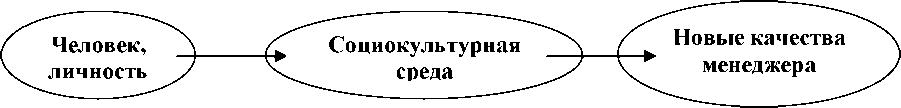 Рис. 2 Взаимовлияние культуры и личности В результате складывается особая культура менеджмента, состоящая из двух оснований: технологическая культура; духовная и научная культура управления (таб.1).уМЕНЕДЖЕРЭФФЕКТИВНЫЙ МЕНЕДЖЕРРис.1. Профессионально-личностная модель менеджера Структура культуры менеджментаТаблица 1.Нарастание гуманитарного содержания современного менеджмента проявляется практически по всем векторам практики менеджмента. Маркетинговые стратегии исходят из анализа образа жизни потребителей, включая национально-этнические,	возрастные,	профессиональные, социально -психологические и прочие социально-культурные факторы, обстоятельства и особенности. Более того, и направлены эти стратегии, фактически, на формирование объема и интенсивности, форм потребления, т, е. того же образа жизни. Иначе говоря, менеджмент приобретает все более отчетливые харак - теристики технологии социально -культурного нововведения.Если воспользоваться удачной метафорой Э. Фромма, то можно сказать, что если еще послевоенный менеджмент осуществлялся в модусе «Иметь» (to have, haben), то современный менеджмент осуществляется скорее в модусе «Быть» (to be, sein). Современная компания во все большей степени предстает как культура - в буквальном, терминологическом смысле слова: со своими ценностями, нормами, традициями, ритуалами, героями, мифами, легендами, фольклором, субкультурами и т. д. Фирменный стиль, организационная культура, дух корпорации из метафор очень быстро превратились в конкретные технологические требования. Все большее число ведущих зарубежных специалистов по менеджменту склонны рассматривать современный менеджмент как «культурологический» по преимуществу.Это обстоятельство еще раз заставляет констатировать особую актуальность и особое значение технологии менеджмента в социально-культурной сфере, с одной стороны, и, с другой, то, что опыт современного менеджмента весьма и весьма приложим в данной сфере. Это обусловлено природой социально-культурной сферы, в наибольшей степени предрасположенной к восприятию наиболее современных технологий менеджмента.Список литературы Галуцкий Г.М. Управляемость культуры и управление культурными процессами / Г.М. Галуцкий - М., 1998. - 463с. Михеева Н..А. Менеджмент в социально-культурной сфере / Н.А. Михеева, Л.Н. Галенская. - СПб., 2000.-170 с. Рудич Л. И. Менеджмент социально-культурной сферы. Основы технологии: Учебное пособие. / Л.И. Рудич. - Кемерово: Кузбассвузиздат, 1996.-268 с. Тульчинский Г.Л. Менеджмент в сфере культуры: Учебное пособие / Г.Л. Тульчинский СПб.: «Лань», 2001.-384 с.Шекова, Е.Л. Менеджмент в сфере культуры: российский и зарубежный опыт / Е. Л. Шекова. - СПб.: Алетейя, 2006. - 185 с.Модуль 2.ФУНКЦИИ СОЦИОКУЛЬТУРНОГО МЕНЕДЖМЕНТА И МЕТОДЫ УПРАВЛЕНИЯФормируемые компетенцииСоциально-личностные: способность выстраивать и реализовывать перспективные линии интеллектуального, культурного, нравственного и профессионального саморазвития и самосовершенствования.Инструментальные: моделирование процессов профессиональной коммуникации в сфере управленческого решения.Профессиональные: управление организацией в экономическом, социально-психологическом и организационном аспектах.Лекция 2.Темы: Общие, частные и вспомогательные функции управления Моделирование процессов управления и методы управления в социальнокультурной сфере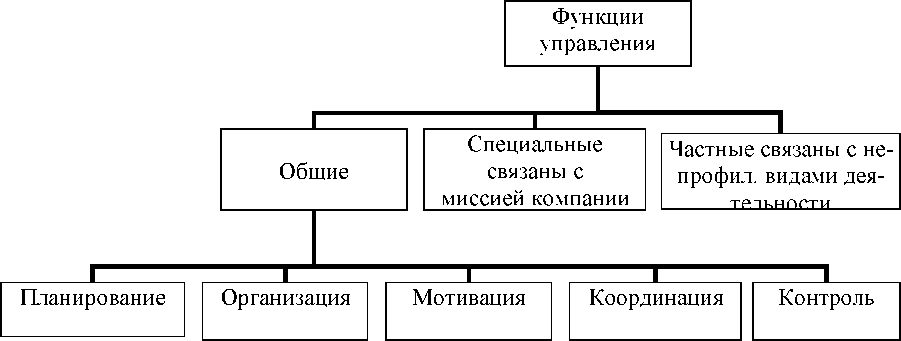 Общие функции менеджментаПланирование как функция управленияПланирование (определение целей и путей их достижения) предполагает четкую постановку целей и разработку и реализацию плана, обеспечивающего оптимальное достижение целей. Функция планирования включает в себя:• содержание деятельности; финансирование и другое обеспечение; организационная структура; требования к персоналу; подбор, расстановка, стимулирование кадров; система учета, отчетности и контроляПреимущества планирования заключаются в таких положениях, как: научное предвидение; рациональное использование ресурсов; внутренняя координация; адаптация к внешней среде; концентрация сил и средств на наиболее перспективных направлениях развития. Планирование предполагает учет состояния компании в настоящее время; знание ее целей; знание способов достижения целей.Виды планов в социально-культурной сфереПланы, разрабатываемые и используемые в социально-культурной сфере, различаются в зависимости от содержания планируемой деятельно - сти, уровня принятия плановых решений, степени директивности и сроков, на которые они рассчитаны.По содержанию планируемой деятельности различаются планы: 1) культурно-досуговой деятельности; 2) финансирования; 3) повышения квалификации и т. д. Планы могут быть посвящены какому-то одному виду деятельности - в этом случае это будет тематический план, или ряду направлений работы - комплексный план или программа.В зависимости от уровня принятия планового решения планы различаются на федеральные, республиканские, областные и краевые, районные и городские, планы учреждений и организаций, их подразделений, индивидуальные.В зависимости от степени директивности, т. е. обязательности выполнения, различаются планы: прогнозные (выражающие некоторые ориентировочные представления о планируемом периоде); рекомендательные (содержащие установочные рекомендации); директивные (подлежащие обязательному выполнению). В директивных планах содержится четкое определение заданий в цифровых показателях с указанием точных сроков выполнения.Директивным образом планируются ассигнования средств из государственного бюджета, договорные обязательства, задания, связанные со строительством, и другие задания, связанные с использованием материальных, стоимостных и трудовых ресурсов деятельности учреждений культуры. Показатели рекомендательных планов носят контрольный характер (обычно указываются минимальные значения таких показателей). Это означает, что фирма в своей деятельности должна построить свою работу так, чтобы обеспечить достижение показателей не ниже контрольных. Таким образом, обычно планируются объемы культурно-досуговой деятельности.Прогнозные планы представляют собой выявление наиболее вероятных тенденций развития сферы, сети или компании. Они являются теоретической предпосылкой принятия конкретных плановых решений директивного и рекомендательного характера.В зависимости от сроков, на которые разрабатываются планы, они различаются на: 1) перспективные (среднесрочные и долгосрочные) и 2) текущие (краткосрочные и оперативные).Долгосрочные планы разрабатываются на срок свыше 5 лет. В сфере культуры такие планы обычно разрабатываются на федеральном и региональном уровнях (развития сферы, сети учреждений, долгосрочные программы и т. п.). В таких планах указываются обычно наиболее общие показатели, характеризующие деятельность учреждений на планируемый период.Среднесрочное планирование охватывает период от года до 5 лет (включительно) и отличается обычно большей детализацией.К краткосрочным относятся планы, разрабатываемые на срок до года включительно, а также оперативные планы. В них конкретизируются задания перспективных планов на текущий год, квартал, месяц, неделю. Поэтому краткосрочные планы называются также планами текущей работы.Текущее планирование осуществляется на тех же уровнях, что и перспективное, а также на уровне отдельных учреждений и их подразделений. Наиболее полно деятельность учреждения культуры выражается в годовых планах работы. Дальнейшая детализация и конкретизация плановых заданий достигается в квартальных и месячных (календарных) и других оперативных планах работы.К оперативным относятся планы, разрабатываемые на декаду, неделю, день, а также оперативные индивидуальные планы.Следует различать также стратегические и тактические планы, которые призваны конкретизировать содержание намеченной деятельности в отдельных программах, проектах, текущих плановых документах, бизнес-планах, дополнены системами анализа, оценки, контроля, корректировки деятельности. Очевидно, таким образом, центральная роль стратегии заключается в определении, как содержания конкретных планов, так и организации обеспечения их выполнения, требования к контролю и персоналу. Цель стратегии — удостовериться, что компания находит и развивает перспективные виды деятельности, сокращая и сворачивая слабые.В качестве программы реализации конкретного проекта используется бизнес-план, который представляет собой необходимый набор документов, фактов, анализ информации, оценка рынка - собранный в единый документ, дающий возможность в случае его одобрения и поддержки получить кредит, а следовательно — начальный капитал для развития компании, социокультурной программы или разового культурного мероприятия.Стратегическое планирование предполагает четыре основных вида управленческой деятельности:S распределение ресурсов;S адаптация к внешней среде;S внутренняя координация;S организационное стратегическое предвидение.Организация как функция управленияДанная функция менеджмента создает условия для эффективной деятельности сотрудников на основе координации их усилий в процессе осуществления социально-культурной деятельности. Как согласование работы организация включает: Полномочия - право менеджера использовать определенные ресурсы компании и давать поручения ее сотрудникам для решения поставленных задач. Делегирование полномочий - возможность их передачи полностью или частично кому-либо из подчиненных. Ответственность - мера наказания за невыполнение сотрудником возло - женных функций или задач.Этапы организационной деятельности рассмотрим в логической последовательности их выполнения Установление целей организации. Выявление и классификация видов деятельности по реализации социально-культурных программ. Группировка этих видов деятельности исходя из максимально эффективного использования ресурсной базы социально-культурной деятельности. Формирование структурных подразделений, определение их целей и закрепление групп видов деятельности. Наделение руководителей подразделений полномочиями, достаточными для достижения целей.Вертикальная и горизонтальная взаимоувязка этих подразделений посредством должностных связей и информационных потоков.Основные направления организационной деятельности компании:1. Определение норм управляемости (т.е. определение количества работников, которыми эффективно можно управлять). Практика показывает, что оптимально число руководящих сотрудников - от 1 до 24, подчиненных непосредственно руководителю. Реализация каждого социокультурного проекта диктует количество подчиненных в зависимости от его специфики. Установление взаимоотношений, полномочий и ответственности, которые связывают руководителей разных уровней и их подчиненных. Формирование организационной структуры компании (деление на подразделения и установление связей между ними).Координация в менеджментеЭто процесс распределения деятельности во времени, обеспечения взаимодействия различных частей организационной структуры в интересах выполнения стоящих перед ней задач.Согласно научным источникам, существуют следующие факторы координации:S Уровень разделения труда.S Взаимозависимость подразделений.S Размеры организации.S География подразделений компании.S Соотношение централизации и децентрализации в ней.S Стиль управления.S Уровень развития коммуникации.Виды координации Номинальная - подразделения вносят вклад в общее дело, но непосредственно между собой не связаны (минимальная). Последовательная - работа подразделений, занятых на последующих этапах работы, зависит от работы на предыдущих этапах (более тесная). Обоюдная - вводимые факторы производства одного подразделения становятся результатом работы другого, и наоборотНапример, в деятельности учреждений исполнительских искусств организация материально-технического обеспечения минимально связана с уровнем квалификации творческого состава (номинальная координация), а от качества работы бухгалтерии зависит своевременность изготовления и поставки реквизита (последовательная координация). И, наконец, деятельность маркетинговой службы обеспечивает востребованность услуг данного учреждения, что, в конечном счете, позиционирует его как конкурентоспособное на рынке социально-культурных услуг (обоюдная координация).Мотивация в менеджментеПроцесс, побуждающий человека к деятельности для достижения личных целей и (или) целей организации - есть мотивация. В качестве побуждения человеческого поведения, базирующегося на субъективных ощущениях недостатков или личных стимулов, мотивация требует четкого представления потребностей и вознаграждений. Потребность - ощущение человеком физиологически и психологически недостатка чего-либо. Вознаграждение - все, что человек считает ценным для себя.В основе современного понимания мотивации две идеи: потребностей (определяющих содержание и направленность) человеческой деятельности и оценки этой деятельности социальным окружением и самой личностью. В психологии и социальной психологии выработаны самые различные концепции человеческих потребностей. Согласно 3. Фрейду, человеком движут две основные группы влечений: к жизнеутверждению (Эрос) и к разрушению, смерти (Танатос). Согласно Я. Э. Голосовкеру, человеком движут три основные группы мотивов («по-будов»): вегетативный побуд (мотив самосохранения индивида: потребности в пище, сне, одежде и т. п.); сексуальный побуд (мотивы самосохранения человека как вида, прежде всего - в продолжении рода); культурный побуд (или побуд к бессмертию — мотивы социального самоутверждения человека: в творчестве, в успехе, в признании и т. д.).В научных источниках существуют содержательные и процессуальные теории мотиваций.Содержательные теории мотивации акцентируют внимание на потребностях сотрудников. Теория Д. МакКлелланда гласит, что поведение человека определяют три потребности: Власть, Успех. Причастность, в которой особый акцент делается на «высшие» потребности, при этом особенно выделяются потребности власти (влияния на других, в том числе и через конфронтацию), успеха (в том числе и идя на риск с полной ответственностью за результат), и причастности (общения, дружеских отношений и т. п.). Теория Ф. Герцберга утверждает, что побудительные мотивы подразделяются на: гигиенические факторы: условия труда и его оплаты, политика фирмы, психологический климат. мотиваторы: предоставление дополнительных полномочий, продвижение, успех.Основная идея этой теории состоит в том, что состоянием, обратным удовлетворению, является не неудовлетворение, а отсутствие удовлетворенности. Аналогично состоянием, обратным неудовлетворенности, является не удовлетворение, а отсутствие удовлетворенности. Это не игра слов, а очень верное и точное наблюдение. В связи с этим Ф. Герцберг предложил различать две группы потребностей: факторы условий и факторы роста. Факторы условий способны вызывать неудовлетворение, но удовлетворения их действие не вызывает. К ним относятся, например, политика администрации, условия труда, заработная плата (которой, сколько бы ее ни было, все равно будет мало), межличностные отношения с коллегами и руководством, режим труда.Факторы роста - собственно мотивы - не ведут к неудовлетворенности, но их наличие способно вызвать удовлетворение. К ним относятся успех, продвижение по службе, признание и одобрение, высокая ответственность, возможности творческого и делового роста, интересная работа. С этой точки зрения создание благоприятных условий труда не будет способствовать развитию мотивации, но предотвратит возможную неудовлетворенность. Для развития мотивации необходимы признание, уважение, самореализация, «обогащение» труда и т. д. Но и эта модель не учитывает индивидуальность и динамику мотивации. Например, удовлетворение трудом не обязательно связано с производством - человек может ориентироваться на дружеское общение в коллективе, и инициирование творчества и ответственности не приведет к росту заинтересованности в производительном труде.Теория мотивации потребностей А. Маслоу провозглашает последовательное удовлетворение человеческих потребностей. В теории и практике менеджмента модель мотивации А. Маслоу, основанная на уровневом представлении человеческих потребностей, приобрела широкую известность. Согласно А. Маслоу человеческие потребности образуют иерархическую структуру типа пирамиды. Согласно этой модели потребности каждого уровня «включаются» как активные мотивы только после удовлетворения потребностей предыдущего уровня. Такое представление о мотивации является очень приблизительным, поверхностным и не соответствует реальным жизненным ситуациям. Она не в состоянии объяснить творческую деятельность (осуществляемую часто при неудовлетворенных потребностях «низших» уровней), самоотверженные поступки (вопреки опасности и потребности самосохранения) и т. п.Процессуальные теории мотивации акцентируют внимание на процессе мотивацииТеория В. Врума (теория дожиданий) представляет собой следующуюформулу:МотивацияОжидаемый	Ожидаемое	возна=^><'результат	граждениеОжидаемаяценностьвознаграждения Теория справедливости.Оценка работником своего вознаграждения в сравнении с вознаграждениями других людей за аналогичную работу. При несправедливом вознаграждении - снижается эффективность труда Теория Портера-Лоулера гласит о том, что уровень прилагаемых работником усилий определяется ценностью вознаграждения и степенью уверенности в том, что данный уровень усилий влечет за собой ожидаемое вознаграждение.К мотивации относятся не только намерения и возможности, но также и возможность их соотнесения, принятия решения, а также воля, способствующая реализации решения. Отсутствие хотя бы одного из этих факторов (желаний, возможностей их осуществления, невозможность принятия самостоятельного решения или безволие) разрушает мотивацию, создавая предпосылки не только к дизмотивации, но и к развитию неврозов, конфликтов. Принципиальным обстоятельством является то, что все мотивы, действия и результаты деятельности подвергаются оценке со стороны общества, самой личности, и, тем самым, сама оценка выступает важным компонентом мотивации в менеджменте.Контроль как функция менеджментаПроверка выполнения поставленных задач, исходящих из стратегических и тактических целей организации - есть контроль. Контроль - процесс определения, оценки и информации об отклонениях действительных значений от заданных или их совпадении и результатах анализа. Контролировать можно цели, (цель/цель), ход выполнения плана (цель/будет), прогнозы (будет /будет), развитие процесса (будет/есть).Сущность контроля раскрывает механизмы: сбора, обработки и анализа информации о фактических результатах; сравнения фактических и плановых показателей; выявления отклонений и выявления причин; корректировки;e) разработка стандартной системы отчетности.В практике менеджмента существуют разные виды контроля.Предварительный контроль осуществляется до начала работы и направлен на проверку стартовых условий деятельности. Проверяется соответствие ресурсов заданным критериям, осуществляется диагностика профпригодности сотрудников.Текущий контроль осуществляется в процессе социокультурной деятельности, где сопоставляются поставленные цели и полученные результаты.Заключительный контроль проводится по завершению работы. Данный вид контроля необходим для выявления и устранения проблем, возникавших в процессе работы, для вознаграждения сотрудников за полученные результаты.Существует типология контроля по видам деятельности.Финансовый контроль охватывает такие виды функционирования организации, как: стратегические задачи и перспективное планирование; получение финансовой отчетности от подразделений; стандартные формы отчетности по подразделениям и для компании в целом (прибыль, издержки, финансовое состояние и т.д.); высшее/среднее звено: аппарат контролера; Филиалы: финансовая служба, бухгалтерия; часть функций передается низовым звеньям (административный контроль).Административный контроль обеспечивает: выполнение намеченных социально-значимых программ и проектов программ (связан с планированием); учет и анализ хозяйственных показателей (производство, уровень реализации социокультурной услуги); долю на рынке социокультурных услуг, долю продукта, в сегменте профессионально ориентированной деятельности состояние портфеля востребованности в актуальном сегменте рынка.Следует понимать, что если управленческий контроль требует централизации, то административный основан на децентрализации деятельности. Важно правильно выбрать перечень проверяемых параметров и установить задания и критерии их выполнения. Актуальной проблемой в социально-культурном сегменте выступает такой вид контроля, как контроль качества.Условиями эффективного контроля выступает 1) наличие планов, 2) развитый учет, 3) отлаженная система информации и 4) рациональная организаци-онная структура (четкость распорядительства). Для принятия решения о контроле и организации процессов контроля могут иметь значение ряд критериев: его эффективность, эффект влияния на людей, задачи контроля и его границы (рис.3).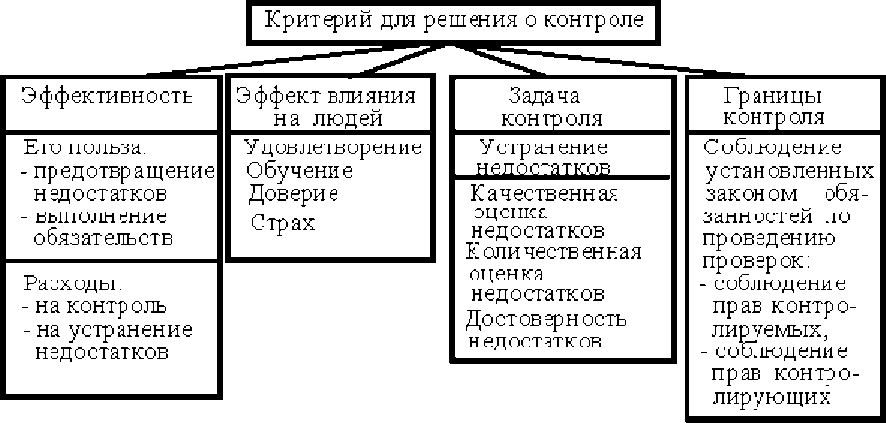 Рис.3. Критерии принятия решения о контроле Частные функции социокультурного менеджментаЧастные функции социокультурного менеджмента можно разделить на две основные подгруппы: реализация функций в области маркетинга и финансовое управление организацией Реализация функций в области маркетинга включает: организацию сбора и обработки маркетинговой информации для обеспечения эффективной деятельности социокультурного института; выбор целевых рынков и их сегментирование на рынке социальнокультурных услуг; применение маркетинговых решений по культурному продукту; выбор и взаимодействие с каналами продвижения продукта; продвижение и позиционирование учреждения на рынке социальнокультурных услуг; выбор и реализацию ценовой политики; планирование и анализ эффективности маркетинговой деятельности. Финансовое управление организацией включает: приобретение финансовых средств; использование финансовых средств; управление рентабельно - стью услуги; структурирование капитала и имущества; управление платежными средствами и проведение платежного оборота; финансовое планирование и финансовый контроль.Функции менеджмента по сфере деятельностиВспомогательные функции в деятельности социокультурных организаций могут быть следующие: Перспективное и текущее экономическое и социальное планирование. Учет и отчетность. Экономический анализ. Техническая подготовка производства социально-культурной услуги. Управление технологическими процессами реализации услуг. Оперативное управление производством социокультурных программ. Реализация социально-культурных услуг. Организация работы с кадрами. Организация труда и заработной платы. Материально-техническое обеспечение. Финансовая деятельность.Моделирование процессов управления и методы управления в социальнокультурной сфереПроцесс управления - это деятельность объединенных в определенную систему субъектов управления, направленная на достижение целей организации путем реализации определенных функций с использованием методов управления. В общем смысле процесс управления состоит из общих функций управления, которые объединяются в циклы управления. Моделирование процесса управления в социально-культурной деятельности связано с обеспечением востребованности соответствующих услуг в конкурентной среде и включает в себя координацию таких составляющих как: ресурсная база (материальные, кадровые, финансовые, информационные ресурсы), реализация функций управления и видов деятельности.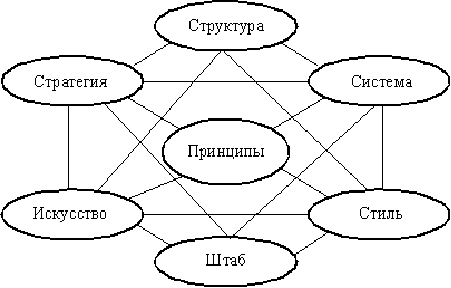 Рис.4. Элементы функционирования организацииПроблема моделирования процессов управления в социокультурной деятельности непосредственным образом связана с политикой, как совокупностью всех нормативных требований и способов их осуществления. Сущность политики организации включает в себя: принципы социально-значимой деятельности; основные цели, объекты, сферы деятельности; требования кее организации.Принципиальные требования к организации деятельности компании в процессе моделирования системы управления предъявляются: к способу управления (например, авторитарный или демократичный); в области инноваций (например, текущее, гибкое или жесткое планирование); в среде информации (открытость, секретность); к принципам мотивации; к организационной структуре; принципам контроля. В деятельности любой организации, в том числе и социально-культурного профиля, присутствует взаимосвязь различных сторон ее функционирования (рис. 4).Конкретные политики действий организации социокультурного профиля включают: политику приобретения (материалов, услуг); инвестиционную политику; политику в области материально-технического обеспечения; кадровую политику; финансовую политику; производственную политику (технологические процессы, оперативное управление); политику позиционирования (цены, продвижение, реклама); политику отчетности о деятельности.Методы управленияВ системе менеджмента, в том числе и социокультурного существует три основные группы методов управления: экономические, организационнораспорядительные и социально -психологические. Рассмотрим в логической последовательности каждую группу методов.Экономические методы управленияЭто система приемов и способов воздействия на исполнителей с помощью конкретного соизмерения затрат и результатов: материальное стимулирование и санкции; специфика финансирования нонпрофитной сферы; фандрейзинг (привлечение и аккумулирование финансовых средств); зарплата; себестоимость социокультурного продукта; рентабельность программ и социокультурных проектов; цена услуги.При этом следует учесть, что кроме сугубо личных, участник социокультурного процесса преследует и общественные, и групповые цели. В качестве основных методов управления выступает система заработной платы и премирования, которая должна быть максимально связана с результатами деятельности исполнителя. Оплату труда менеджера целесообразно связать с результатами его деятельности в сфере профессиональной ответственности или с результатами деятельности всей организации. Организационно-распорядительные методы управленияЭто методы прямого воздействия, носящие директивный, обязательный характер, основанные на дисциплине, ответственности, власти, принужденииК организационным методам относятся: 1) организационное проектирование; 2) регламентирование; 3) нормирование без указания на конкретное лицо и дату исполненияРаспорядительные методы: 1) приказ, 2)постановление, 3) распоряжение,инструктаж, 5) команда, 6) рекомендации, где указываются конкретные лица и дата исполнения.Сущность организационного регламентирования в установлении правил, обязательных для выполнения и определяющих содержание и порядок организационной деятельности: положение об организации; устав компании; внутрифирменные стандарты; положения; инструкции; правила планирования, учета и контроля.Организационное нормирование включает нормы и нормативы расходов ресурсов в процессе деятельности учреждения.Управление организацией осуществляется на основе правовых норм, которые касаются организационных, имущественных, трудовых и иных отношений в процессе социально-культурной деятельности. Социально-психологические методы управления включают в себя моральное поощрение, социальное планирование, убеждение, внушение, личный пример, регулирование межличностных и межгрупповых отношений, создание и поддержание морального климата в коллективе.Данная группа методов управления непосредственным образом связана с мотивацией сотрудников на рабочем месте. Предпосылки успешной активной работы по исполнению заключаются в возможностях исполнителей: знать (информация о целевых установках или мероприятиях, по которым принято решение) сметь (эти установки и мероприятия должны быть «допустимыми» для исполнителей, в том числе не нарушать юридических и этических норм) мочь (исполнители должны иметь средства для выполнения порученного) хотеть (они должны быть мотивированы).Прежде всего, следует обеспечить сотрудника возможностями выполнить работу, определить его рамки действий, четко сформулировать цели и задачи, создать окружение, способствующее выполнению задачи, предоставить средства, необходимую информацию, сформировать организацию, использовать стиль управления, основанный на сопричастности исполнителей. Мотивационное управление концентрируется: на влиянии на состояние мотивации (степени идентификации сотрудника с компанией, формировании его мотивов); на чувстве его собственного достоинства (уважения как личности, сообщения о его значении для фирмы, ожиданиях результатов от его деятельности); на приведении мотивов в действие (обсуждаются личные интересы и возможности сотрудника); на усилении мотивов; на оценке работы и аттестации (пересмотр зарплаты, рост, дополнительные выгоды); на удовлетворении потребностей; на обеспечении процесса мотивации.Работа по мотивации сотрудников ведет: к улучшению качества социокультурного продукта; более творческому подходу и активности во внедрении креативных технологий; сокращению «текучки» кадров; повышению их работоспособности; большей сплоченности и солидарности; улучшению имиджа компании.Список литературы Мескон М.Х. Основы менеджмента / М.Х. Мескон, М. Альберт, Ф. Хе- доури. — М.: Дело, 2000. - 704 с. Орлов А.И. Менеджмент: Учебник для студентов вузов. / А.И. Орлов. - М.: Издательство «Изумруд», 2003. - 298 с. Тулъчинский Г. Л Технология менеджмента в сфере культуры / Г. Л. Тульчинский. - СПб.: СПб. ГАК, 1996.-192 с. Шекова, Е.Л. Менеджмент в сфере культуры: российский и зарубежный опыт / Е.Л. Шекова. - СПб.: Алетейя, 2006. - 185 с. Гольдштейн Г.Я. Основы менеджмента: Учебное пособие / Г.Я. Гольдштейн. - Таганрог: Изд-во ТРТУ, 2003. http // www.aup.ru - “Административно-управленческий портал”. http:// www.manage.ru.Модуль 3.ТЕХНОЛОГИЯ ПЛАНИРОВАНИЯ И ОРГАНИЗАЦИОННОГО ОБЕСПЕЧЕНИЯ СОЦИАЛЬНО-КУЛЬТУРНОЙ ДЕЯТЕЛЬНОСТИФормируемые компетенции:Социально-личностные: навыки культуры социальных отношений, умение критически переосмысливать свой социальный опыт.Инструментальные: проектная деятельность.Профессиональные: организационное обеспечение менеджмента компании, осуществляющей социально-культурную деятельность.Лекция 3.Темы: Методы планирования в социально-культурной сфере.Социокультурная деятельность в системе организационного управления.Методы планирования в социально-культурной сфере: аналитическое, нормативное планирование, планирование организационного обеспечения социально-культурной деятельности.В настоящее время в социально-культурной сфере применяется ряд групп методов планирования, каждая из которых позволяет решать специфический класс задач и не имеет универсального характера. Полноценное планирование предполагает систематическое использование различных методов, в зависимости от задач, решаемых на конкретном этапе разработки.Аналитическое планированиеДанная группа методов планирования называется также методами экстраполяции, так как они связаны с выявлением тенденций, действовавших в предшествующий период, факторов, определявших развитие этих тенденций, и предположении, что эти тенденции и факторы будут действовать и в планируемый период. Поскольку центральным моментом аналитического планирования является анализ содержания и итогов предшествующего периода, иногда его называют также планированием «от достигнутого уровня». В определенном смысле нет и не может быть планирования, так или иначе, не опирающегося на анализ достигнутого уровня. Проблема заключается в добротности и достоверности технологии анализа этого уровня. Спектр методов такого анализа чрезвычайно широк - от простого переписывания предыдущего плана (именно эта порочная практика свойственна учреждениям социально-культурной сферы) до формализованных математических методик.В зависимости от конкретных технологий аналитического планирования различаются две основные группы: интуитивные и формализованные методы. В первом случае речь идет об опоре на личностный опыт. Во втором — на жестко упорядоченные процедуры (алгоритмы) выработки планового решения. Интуитивные методы не обязательно являются выражением личных пристрастий и привычек. Они также могут быть упорядочены, соотносить опыт различных специалистов и экспертов. Примером такого упорядочения могут быть совещания, экспертные оценки, конференции, аналитические записки, опросы. Формализованные методики опираются на использование инструктивных документов (особенно в финансовой сфере), математического прогнозирования и моделирования (экспоненциального и адаптивного сглаживания, наименьших квадрантов и т. д.). Интуитивные и формализованные методы могут сочетаться и дополнять друг друга, например, в поисковых и апробационно-поисковых деловых играх.Примерами аналитического планирования являются методы маркетингового анализа, реализация которого все еще проблематична в области социокультурной деятельности в силу ряда причин. По своему технологическому содержанию аналитическое планирование фактически совпадает с методами прогнозирования, отличие заключается только в степени директивности принимаемых решений по итогам разработки. Итогом прогностического анализа является некоторое предположительное знание о будущем. Оно не является плановым документом. Но может им стать, если результаты прогнозирования будут утверждены в качестве плановых показателей.Возможности аналитического планирования ограничены. Во-первых, его результаты решающим образом зависят от глубины и достоверности проведенного анализа, что, в свою очередь, определяется адекватностью используемой методики целям планирования и самое главное - полнотой и достоверностью используемой информации. Во-вторых, его главной слабостью является его главное достоинство - опора на предшествующий опыт исключительно.Нормативное планированиеНормативное планирование заключается в обосновании плановых заданий с помощью, норм и нормативов. Под нормой понимается показатель расхода ресурсов (финансовых, материальных, трудовых и т. д.) на единицу работы. Под нормативом - совокупность производимых или потребляемых услуг и товаров на единицу (потребителя, финансирования, площади, оборудования и т. д.). Нормы и нормативы выражаются в абсолютных и относительных показателях, коэффициентах, процентах, удельных весах и прочих единицах.Использование нормативного метода предполагает наличие и использование нормативной базы, которая включает в себя:S систему показателей, выбранных в качестве нормативных;S методику расчета количественных значений этих показателей;	.S расчет (определение) конкретных нормативных количественных значений показателей;S утверждение конкретных норм и нормативов;S процедуру пересмотра норм и нормативов.Наличие нормативной базы существенно облегчает планирование, задавая конкретные показатели желаемых результатов, существенно облегчается и упрощается система контроля (как отклонения в ту или иную сторону от нормативных показателей по итогам деятельности), а также организация заработной платы и стимулирования (в соответствии со степенью выполнения соответствующих норм). Однако, несмотря на то, что существуют местные, отраслевые и межотраслевые нормы, создание нормативной базы - это процесс, всегда идущий «снизу», а совершенствование нормирования - прерогатива, законодательно закрепленная за руководством организации.В сфере культуры используются различные нормы и нормативы, прежде всего, связанные с планированием финансовой и хозяйственной деятельности: затраты труда, использования финансовых ресурсов и основных фондов, расхода материалов, энергии, топлива. Так, нормы расхода (затрат) времени учитывают затраты времени на осуществление единицы работы. Не зная реальных затрат времени, нельзя спланировать время, требуемое для подготовки конкретного вечера, лекции, цикла и т. д. Разработка норм времени в обязательном порядке предполагает учет специфики конкретных учреждений и местных условий. Сделать это можно с помощью систематического проведения хронометра- жей, фотографий рабочего дня, анализа договорных обязательств, на основе которых могут быть выявлены нормы времени, трудозатрат и т. п. на проведение конкретных мероприятий и работ.Нормы обслуживания выражают количество посетителей, кружков, коллективов, оборудования на одного работника. Величиной, обратной норме обслуживания, является норма численности, т. е. число работников, не обходимых для проведения единицы работы. По этим нормам часто планируются штатные расписания. Реже применяются в практике планирования нормы труда и нормы выработки, в которых выражается объем работы в единицу времени. В основном эти нормы используются при планировании сдельно оплачиваемых работ по хозяйственному содержанию и благоустройству.Рассмотренные нормы относятся к нормам затрат труда, поскольку обеспечивают при планировании эффективность использования трудовых ресурсов. Кроме них в практике планирования широко применяются нормы и нормативы использования финансовых ресурсов, определяемые инструкциями и положениями государственных органов финансового контроля. К этой группе относятся и нормы оплаты труда (ставки, оклады, тарифы, разряды, категории по оплате и прочие нормативы, определяющие размеры фонда заработной платы), а также нормативы использования финансовых ресурсов. Существуют также нормы и нормативы использования основных фондов - зданий, сооружений, машин и оборудования, киноаппаратуры, музыкальных инструментов, книг и т. д. К таким нормативам относятся, например, норматив использования зала, отдельных помещений и т. д. Важное место в планировании деятельности социокультурных учреждений занимают и нормы расхода материалов, топлива, сырья, электроэнергии, инвентаря. Нормативным методом планируется размещение и развитие сети учреждений данной сферы (количество учреждений различного типа в различных регионах, количество мест в учреждениях на одну тысячу населения).Важнейшей проблемой развития нормативного планирования в сфере культуры является создание нормативной базы (т. е. разработка и применение норм и нормативов) объемов потребления (а значит и производства) видов культурой деятельности. Такие нормы могут разрабатываться двояким образом. Во-первых, как традиционно разрабатываются нормы — из усреднения соответствующих показателей. У норм, определенных «по среднему», имеется серьезный недостаток: они ориентируют, как нельзя работать хуже (задают «нижнюю планку»), но отнюдь не стимулируют работать лучше (известная коллизия «передовик-нормировщик»).Поэтому больший интерес, особенно применительно к потреблению (и производству) услуг в сфере культуры является разработка и применение целевых норм и нормативов потребления культурных услуг. Такие нормы и нормативы могут определяться различным образом. Это могут быть утверждаемые в региональном масштабе нормативы годовых объемов работы по учреждениям культуры различного типа и категории. Опыт таких «нормативных годовых планов» в Российской Федерации накоплен немалый. Могут быть разработаны целевые нормативы потребления культуры для отдельных групп населения, особенно — нуждающихся в социальной защите и поддержке. Примером может быть «культурный минимум» для детей и молодежи, разработанный и действующий в Чешской Республике. Могут также разрабатываться целевые нормативы для различных категорий и групп населения. В основу такой разработки может быть положена методика «опережающих групп потребления».Согласно этой методике разработка состоит из нескольких этапов: определения базовых групп потребителей; выделение в каждой из групп «опережающих групп потребления» («социально развитых», «социально продвинутых»), чей образ жизни принимается наиболее соответствующим ряду социальных критериев (социальной активности, уровню достатка и т. п.); анализа структуры и интенсивности потребления этими группами услуг в сфере культуры; утверждение показателей потребления « опережающими группами» в качестве целевых для соответствующих категорий потребителей.Целевые нормативы могут выражаться в простых натуральных показателях типа количества посещений за определенный период. Могут использоваться и более сложные показатели типа показателей освоения свободного времени. Подобная методика с успехом может применяться как в региональном масштабе, так и отдельными учреждениями, в том числе - по конкретным видам социокультурных услуг.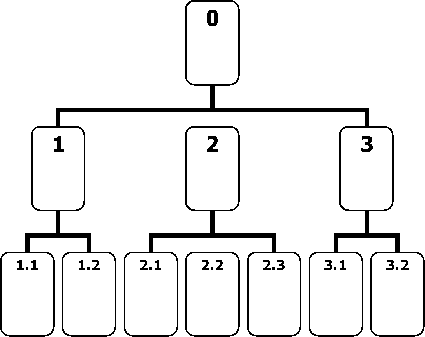 В простейшем случае конкретного тематического плана в качестве цели может фигурировать конкретная форма работы, план подготовки и проведения которой разрабатывается в формате «Дерева целей». В качестве примера данной технологии приведем структуру «Дерева целей» подготовки и организации фестиваля (рис.5) - Фестиваль - привлечение посетителей на мероприятие - разработка рекламной кампании - проведение рекламных мероприятий - привлечение к активному участию в фестивале - выставка возможностей и достижений 2.2. - организация коммуникации - деятельность по фандрейзингу - организация отдыха и развлечений - представление - игры и аттракционы и т.д.Рис.5. «Дерево целей» подготовки и организации фестиваля Каждая из этих позиций может быть при необходимости еще более детализирована, и итогом такой проработки образуется конкретный сценарный план. В качестве целей могут использоваться также нормы и нормативы, в том числе целевые. Во всех этих случаях цели как бы задаются «сверху». В случаеже отсутствия нормативно или директивно заданных целей, последние могут быть выведены, получены аналитически в результате осмысления предшествующего опыта или в результате маркетингового анализа. В последнем случае формулировке целей предшествует дифференциация потребителей (категоризация, сегментация рынка) и характеристика каждой из групп.Следующим этапом будет формулировка целей как изменения характеристики. Дифференциация потребителей социально-культурных услуг может быть построена на основе классификации по различным признакам, на основе типологии и на основе простой группировки.В случае классификации могут быть проведены различные дифференциации потребителей: географические (региональные: по районам, микрорайонам, домам, населенным пунктам, областям, странам и т. п.); поведенческие (активное, пассивное, индифферентное поведение); психологические (по темпераменту, характеру и т. д.); возрастные, образовательные, этнические; по интенсивности потребления и т. д. Такая сегментация может проводиться по самым различным основаниям. Выбор зависит от целей и конкретного социо - культурного продукта. В одном случае это социально-экономические особенности региона, численность и плотность населения. В другом демографические характеристики (возраст, образование, пол, семейное положение, уровень достатка, национальность, вероисповедание и конфессиональная принадлежность, профессия). В третьем, образ и стиль жизни, субкультуры и т. д.Кроме того, классификационная установка соответствует, скорее, теоретическим (социологическим, педагогическим и т. п.) требованиям, но не требованиям практического менеджмента. Так, развивавшийся в методике культурно-просветительской работы «дифференцированный подход» к аудитории предполагал ряд социально-демографических классификаций: по роду занятий, по профессии, по возрасту и т. п. Но эти важные для социолога классификации не срабатывали в сфере свободного времени, поскольку предполагалось и в ней относиться к человеку как молодому рабочему, полеводу, животноводу, инженерно-техническому персоналу и т. д.Простая классификация, по мнению Г.Л. Тульчинского, является безличной «инвентаризацией» потребителей, которые как бы раскладываются по классификационным ячейкам, которые берутся отдельно и изолированно. В этом плане более плодотворным является применение типологии, отличие которой от классификации состоит в рассмотрении признаков не в отдельности, а в органическом единстве и целостности, выраженной в типе или наборе типов потребителей. Примером такой типологии может служить типология читателей библиотеки. Подобная типология для других учреждений культуры может быть построена в несколько этапов. На первом этапе потребители делятся в зависимости от интенсивности посещения учреждения, например, на потребителей постоянных, эпизодических и случайных. Затем определяется, на какие виды культурной деятельности (массовую, групповую или индивидуальную, информационную или активную творческую, по жанрам и видам искусства) ориентируются представители каждой из групп. И, наконец, на последнем этапе каждой из полученных подгрупп дается социально-демографическая характеристика (по полу, возрасту, роду занятий, профессии и т. п.). В результате такой типологии получается как собирательный образ типичных потребителей, и уже из таких описаний легко и просто формулируются цели работы с ними.Планирование организационного обеспеченияДля планирования организационного обеспечения, координации деятельности соисполнителей и партнеров также могут использоваться специальные методики и технологии.Матричный план заключается в построении таблицы (матрицы), в которой соотносятся перечень необходимых работ и круг должностных лиц и подразделений, которые обеспечивают их выполнение (таб.2).Таблица 2.Структура матричного планаВ клеточках (перекрестиях) таблицы указывается, что конкретно должны делать конкретные исполнители и подразделения на соответствующем этапе реализации программы.Технология сетевого планирования состоит в упорядочении необходимых работ в зависимости от их последовательности и длительности. Сетевой план разрабатывается в три этапа:^ Первый этап: составление полного перечня работ. На этом этапе вся планируемая работа расчленяется на операции, из которых она складывается, и составляется полный перечень этих операций с указанием их длительности (в рабочих днях, часах или месяцах — в зависимости от характера плана). От обычного плана-перечня мероприятий такой перечень отличается только тем, что вместо даты, к которой та или иная операция должна быть исполнена, указывается именно рабочее время, необходимое для ее выполнения. Из этого следует, что точности сетевого планирования во многом способствует наличие норм времени на проведение конкретных операций. При отсутствии норм необходимое время может определяться исходя из имеющихся возможностей и предшествующего опыта. Удобно также определять необходимое время по эмпирическим формулам типа:где Т — ожидаемое время по графику, Тмин — минимально допустимое время для выполнения работы, Тмакс — максимально допустимое время, ТВОрм —нормально допустимое время.Нумерация работ в перечне практически никакой роли не играет. Г лавное на этом этапе — не пропустить ни одной из необходимых операций. Характер и масштаб членения планируемой работы на операции полностью зависят от кадровых возможностей, масштабов планируемой работы, накопленного опыта.^ Второй этап: упорядочение работ в зависимости от их последовательности (вычерчивание сетевого графика). Сетевой график представляет собой графическое изображение упорядочения запланированных в перечне операций — структуру, состоящую из кружков с цифрами и соединяющих, их стрелок. Сетевой график может вычерчиваться по двум методикам. Согласно первой, кружки с цифрами соответствуют работам по перечню, а стрелки — их последовательность. Согласно второй, наоборот: работам соответствуют стрелки, а кружки с цифрами — их последовательности. У каждой из методик имеются свои достоинства, но в данной работе описывается первая методика.Сетевой график вычерчивается по нескольким простым и наглядным правилам:S на графике должна быть исходная работа (кружок, из которого могут выходить стрелки, но не входит ни одна);S на графике должна быть итоговая работа (кружок, в который входят стрелки, но не выходит ни одна);S на графике не должно быть «тупиков» (работ, никак не связанных с итоговой);S на графике не должно быть «хвостов» (работ, не связанных с исходной работой);S на графике не должно быть «петель» (ситуации, когда выйдя из одной работы, можно было бы опять прийти к ней).Графики можно строить по частям (режиссерская часть, музыкальная часть, материально-техническое обеспечение и т. д.), а затем объединять («сшивать») их в одну структуру.^ Третий этап: упорядочение работ в зависимости от их длительности (вычерчивание сетевого графика в календаре) и является, собственно, построением сетевого плана. Этот этап начинается с определения так называемого «критического пути» — наиболее длительной цепочки работ. Определение «критического пути» — центральный момент построения сетевого плана, так как при этом определяется то минимальное количество рабочего времени, которое необходимо для реализации всей программы.Выявление «критического пути» чрезвычайно важно. Во-первых, это дает знание о временном минимуме, необходимом для подготовки и проведения мероприятия. Во -вторых, определяет те участки работы, которые требуют неукоснительного соблюдения сроков, чтобы не сорвать режим всей программы. Резерв времени на самом «критическом пути» равен нулю, тогда как на любом другом пути он больше нуля и, тем самым, в-третьих, на них выявляются резервы времени. Подобный график позволяет менеджеру более рационально распределять работников по участкам, учитывая имеющиеся резервы времени. Более того, сетевой план, будучи наглядным изображением последовательности планируемых операций, дает возможность организации контроля за выполнением работ по этапам, а в случае необходимости — и обоснованного изменения сроков.Социокультурная деятельность в системе организационного управленияПроцесс, при котором социально - культурная деятельность становится предметом относительно самостоятельного внимания со стороны системы управления, есть не что иное, как более или менее точное отражение развития объективной реальности в сфере культуры. Сегодня растет потребность в новом управленческом подходе к поиску оптимальных путей взаимодействия различных структур, оказывающих непосредственное влияние на внутренние и внешние процессы социально - культурной деятельности. Именно поэтому одним из главных стратегических направлений совершенствования управленческой деятельности социально - культурных институтов становится развитие и внедрение в практику современных технологий управления мобильных, конкурентоспособных, построенных на научной основе, вбирающих в себя новейшие достижения научно-технического и социального прогресса. Сложность решения этой проблемы заключается в том, что управление социально - культурной деятельностью как наука сравнительна молода. До сих пор недостаточно разработаны ее теоретико - методологические основы.Система управления - это совокупность элементов (подсистем), объединенных информационными связями и процессами, направленными на достижение некоторых целей. Отсюда следует, что деятельность социокультурного института должна выстраиваться таким образом, чтобы исполнители данного вида деятельности, выполняли ее в соответствии с планом действий эффективно, а также знали цели своего учреждения.Проблему организационного управления в социально-культурной деятельности мы рассмотрим на примере конкретного объекта - Красноярская краевая филармония.При построении любой реальной системы управления в организации, в данном случае на примере Красноярской краевой филармонии, следует учитывать следующие факторы: цели должны быть понятными всем работникам филармонии; система целей должна реализовать глобальную цель; в концертной организации должны существовать каналы «обратной связи»; сотрудники должны иметь регламентирующие их деятельность должностные инструкции; удовлетворенность в работе должна обеспечиваться выбранной системой мотивации.Таким образом, система организационного управления как в филармонии, так и в любой организации - это одно из ключевых понятий менеджмента, которое тесно связано с целями, функциями, процессом управления, работой менеджеров и распределением между ними полномочий. Наряду с этим, под системой организационного управления понимается упорядоченная совокупность устойчиво взаимосвязанных элементов, обеспечивающих функционирование и развитие краевой филармонии как единого целого. В рамках данной системы протекает весь управленческий процесс (от проектной стадии до конечного результата), в котором участвуют менеджеры всех уровней, категорий и профессиональной специализации.К элементам системы относятся как сама деятельность концертной организации, так и ее исполнители, а также службы и другие звенья коллектива. Отношения между ними поддерживаются благодаря связям, которые принято подразделять на горизонтальные и вертикальные. Горизонтальные связи носят характер согласования и являются, как правило, одноуровневыми. Вертикальные связи - это связи подчинения, и необходимость в них возникает при иерархичности управления, т.е. при наличии нескольких уровней управления. Вместе с тем, связи в системе организационного управления могут носить линейный и функциональный характер. Линейные связи отражают движения управленческих решений и информации между так называемыми линейными руководителями, т.е. лицами, полностью отвечающими за деятельность концертной организации или ее структурных подразделений. Функциональные связи образуют по линии движения информации и управленческих решений по тем или иным функциям управления. Соответственно используется такое понятие, как полномочия (право на принятие решений). Полномочия разделяются по функциям, по масштабу управления и по объему полномочий деятельности.Тем не менее, следует констатировать, что сегодня система организационного управления Красноярской краевой филармонии существует практически в том же виде, в котором она сложилась исторически, и строится, в первую очередь, в зависимости от ее специализации, тем самым, отражая три основных направления деятельности: творчество, организацию, экономику (рис. 6). Следует отметить, что уровень менеджмента, решающего организационные, экономические и хозяйственные задачи, непосредственно влияет на выступление артистов и коллектива в целом. Недаром в одном из самых известных в мире Кливлендском симфоническом оркестре (США) на 100 музыкантов приходятся 60 менеджеров.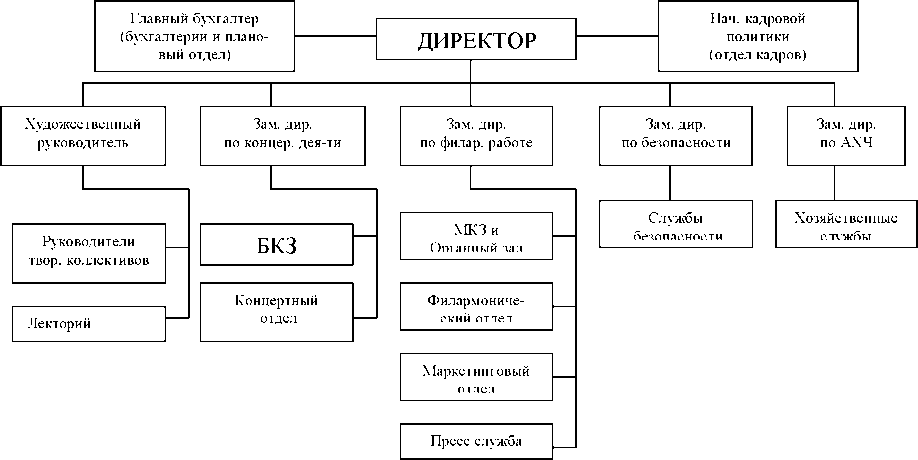 Рис.6. Схема системы организационного управления (линейного типа) Красноярской краевой филармонии Таким образом, данную схему построения системы можно отнести к линейному типу организационного управления. При такой структуре руководители подразделений низших ступеней непосредственно подчиняются одному руководителю более высокого уровня управления и связаны с вышестоящей сис-темой только через него. Следовательно, директор филармонии несет полную ответственность за результаты как творческой деятельности, так и функционирование вверенного ему учреждения. Доминирующим принципом построения линейной структуры служит вертикальная иерархия, обеспечивающая простоту и четкость подчинения.Наряду с этим есть и определенные трудности. Каждый руководитель при линейной структуре обязан быть высококвалифицированным специалистом, обладающим разносторонними знаниями, необходимыми для выполнения комплекса работ по управлению социально - культурным институтом. В условиях современного уровня развития окружающей среды и происходящих в ней процессах, такой тип организационного управления филармонией становится не рациональным, так как увеличиваются уровни управленческой иерархии и количество подчиненных подразделений, а вместе с этим и их различная функциональная направленность.Наряду с этим, в рамках совершенствования существующей линейной системы организационного управления деятельностью филармонии, возможно выделить и рассмотреть следующие типы структур аппарата управления, которые в большей мере соответствуют специфики концертной организации - это линейно-функциональная и матрично - штабная системы управления.В основе формирования линейно - функциональной системы организационного управления лежит принцип полноправного распорядительства: каждый функциональный руководитель имеет право давать указания по вопросам, входящим в его компетенцию, вместе с тем структура данного типа сохраняет и основной принцип единоначалия. Это создает условия для формирования аппаратов специалистов, которые в силу своей компетенции отвечают только за выполнение своих функций. Такая децентрализация работ между подразделениями позволяет ликвидировать дублирование в решении задач управления отдельными службами и создает возможность для специализации подразделений по выполнению работ, единых по содержанию и технологии, что значительно повысит эффективность функционирования ныне существующего аппарата управления концертной организацией (рис. 7).Отличительная особенность матрично - штабной системы организационного управления заключается в том, что она отражает виды руководства как линейного, так и линейно - функционального, обеспечивая тем самым всестороннюю координацию деятельности концертной организации, сохраняя единство распорядительства и контроля за ключевыми организационно - технологическими решениями на высшем уровни (рис. 8).Нач. кадровой политикиКонсультантДИРЕКТОР(отдел кадров)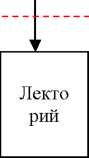 Концертныйотдел▼ ▼Взаимодействие Прямое подчинениеРис. 7.Схема системы организационного управления линейно - функционального типа (проект)Красноярской краевой филармонииГл.бух. бухгалтерия~fT.MiотиваиияПрямое подчинениеНачальник отдела кадровой политикируководители(выход) координация и взаимодействие (вход) взаимодействие и обеспечениеРис. 8. Схема системы организационного управления матрично - штабного типа (проект)Красноярской краевой филармонииОтдел внутреннего аудита качества деятельностиЛинейныеПроизводственный процессЦелесообразным представляется и изучение факторов, оказывающих влияние на построение систем организационного управления, которые имеют ситуационных характер, а именно: состояние внешней среды, влияющую непосредственно на всю деятельность филармонии; технология работы концертной организации; стратегический выбор руководителя филармонии в отношении поставленных целей.Следовательно, процесс формирования системы организационного управления Красноярской краевой филармонии должен включать в себя формулировку целей и задач, определение состава и места подразделений, их ресурсное обеспечение (включая численность работающих), разработку регламентирующих процедур, документов, положений, закрепляющих и регулирующих формы, методы, процессы, которые осуществляются в системе организационного управления.Совершенствование системы организационного управления - естественный, необходимый и постоянный процесс для всех современных социально - культурных институтов. Данный процесс обусловлен не только методическими рекомендациями, изложенными в научной и специализированной литературе, но и конкретной ситуацией на культурно - досуговом рынке города, целями учреждений культуры, культурными ценностями, перспективами оптимального развития социально - культурной деятельности, а также опытом и знаниями современных руководителей. Практика изобилует комбинированными системами организационного управления, соединяющими в себе свойства традиционных, дивизиональных и матричных структур. Вместе с тем, особую актуальность проектирование (совершенствование) системы организационного управления деятельностью концертной организации приобретает и в связи с началом в мае 2007 года реконструкции здания и реорганизации деятельности Красноярской филармонии. В результате проекта будут решены проблемы дублирования функций и несоответствия материально-технических возможностей возрастающим творческим задачам. По мнению, руководителя агентства культуры администрации Красноярского края З.Б. Благих: «Красноярская филармония должна стать настоящим домом муз. Это концертные залы, отвечающие международным стандартам по всем составляющим, развитая инфраструктура обслуживания посетителей концертного комплекса. Это концертное учреждение с полным набором высокопрофессиональных коллективов и солистов, способных на мировом уровне удовлетворить культурные и эстетические потребности различных категорий населения. Именно такой - современной, единой, сильной, устремлённой в будущее обязательно станет новая красноярская филармония».Таким образом, обобщая требования, которые предъявляются как к концертной деятельности филармонии, так и современной системе организационного управления концертной организацией, следует отметить, что методика проектирования системы должна основываться на научных принципах управления и учитывать личные качества и опыт руководителей, а также осуществлять такое управление, которое направленно на адаптацию социокультурного института к быстро меняющейся внешней среде.Список литературы Дымникова А. И. Управление культурой в рыночной экономике / А.И. Дымникова. - СПб., 2000. Зеленина Л. Э. Программно-целевое планирование деятельности учреждений культуры / Л.Э. Зеленина, Г.Л. Тульчинский. - М ., 1987-66 с. Новикова Г.Н. Социально-культурные технологии / Г.Н. Новикова. - М.: МГУКИ, 2003. - 216 с. Соколов К. В. Долгосрочное планирование в сфере культуры / К.В. Соколов. - М.: ВИПКРК, 1987-118 с. Тульчинский Г. Л. Менеджмент в сфере культуры: Учебное пособие / Г.Л. Тульчинский СПб.: «Лань», 2001.-384 с. Чикинева Н.В. Управление качеством в процессе организации социально-культурной деятельности: Дипломная работа, научный руководитель Е.А. Ноздренко / Н.В. Чикинева, Е.А. Ноздренко. - Красноярск, 2007. Шекова Е.Л. Менеджмент в сфере культуры: российский и зарубежный опыт / Е.Л. Шекова. - СПб.: Алетейя, 2006. - 185 с.Лекция 4.Темы: Культурные программы как метод управления. Технология разработки и обеспечения реализации культурных программ. Технология фандрейзинга в социально-культурной сфере.Культурные программы как метод управления. Технология разработки и обеспечения реализации культурных программТехнология разработки культурных программ должна давать ответ на ряд вопросов: Кому и зачем нужна конкретная программа? Какая необходима программа (по объему и содержанию)? Кто будет разработчиком программы? Как будет разрабатываться программа? Кто будет реализатором программы? Каким образом будет организована реализация программы?С технологической точки зрения особый интерес - своей масштабностью, трудоемкостью разработки представляют региональные перспективные программы поддержки и развития социально-культурной сферы. В рамках данной дисциплины дальнейшее изложение указанной темы ориентировано на разработку программ именно этого типа.Кому и зачем нужна программа?Заказчиком разработки культурной программы могут быть различные социальные субъекты (органы власти, общественные организации и т. п.). Однако чаще всего необходимость в разработке программы возникает у местных органов государственного управления, нуждающихся в определении приоритетов развития культурной деятельности в регионе на определенную перспективу. Разработка программы может быть обусловлена также необходимостью координации и интеграции сил и средств различных субъектов для решения какой-то общей комплексной задачи (например, культурная программа Олимпийских игр в Сочи). Кроме того, культурная программа является важнейшим условием и предпосылкой привлечения средств из различных источников, дает конкретный материал для организации рекламной деятельности, PR и т. д. В любом случае заказчик программы должен четко и ясно отдавать себе отчет в том, какого рода программный документ и для чего он намерен получить, и принять по этому поводу решение. Отсутствие стремления, неясность намерений и цели негативным образом влияет на качество социокультурной программы.Какая программа необходима?В мировой социокультурной практике существует два крайних варианта культурной программы: в «американском» духе - «мягкий» вариант сводит программу к совокупности поступивших заявок и проектов; «жесткий» предполагает трудоемкое исследование, конкретизацию приоритетов в расписанные по конкретным срокам виды работ на перспективу. Следует только помнить, что в любом варианте материалы как «большой» программы (в «жестком» варианте), так и конкретные проекты в рамках схемы приоритетов (в «мягком» варианте) должны иметь не только полное рабочее исполнение, включающее подробно прописанные проблему, идею, цели, задачи, содержание, обоснование обеспечения, схему контроля реализации. Необходимо также иметь аннотацию программных документов, их краткий вариант для использования в качестве раздаточного, рекламного материала, используемого в PR-акциях продвижения программы.Кто будет разрабатывать программу?Разработкой программы могут заниматься непосредственно сами сотрудники аппарата управления соответствующего государственного органа. Однако опыт показывает, что у такого пути имеются существенные недостатки: во-первых, разработка перспективной программы требует серьезного отвлечения от текущих дел, что зачастую не идет на пользу ни текущим делам, ни разработке; во-вторых, чиновник, остающийся в кругу хорошо ему знакомых текущих проблем, с большим трудом может выйти за их горизонт, что принципиально необходимо при такой разработке. Поэтому в высшей степени целесообразно привлекать для такой разработки независимых специалистов, хорошо ориентирующихся в современных культурных процессах, их динамике, местных особенностях и традициях. Опыт показывает, что небесполезным оказывается привлечение специалистов из гуманитарных вузов, научных центров.Однако, по мнению специалистов, полностью перепоручать разработку сторонним специалистам не следует — разработка может оказаться излишне абстрактной и утопичной, вариантом безответственного прожектерства, игрой ума, представляющей, в лучшем случае, теоретический интерес — не более. Поэтому в группу разработчиков обязательно должны войти также местные работники культуры, как наиболее опытные и компетентные из них, так и молодые, инициативные и перспективные специалисты. Существенно облегчит разработку полноценной программы, а главное — последующую реализацию, привлечение к ее разработке представителей местной законодательной и исполнительной власти (депутатов — членов комиссии по культуры, ведущих чиновников соответствующих служб), а также представителей общественности (творческих союзов, общественных организаций), ведущих журналистов, интересующихся проблемами местной истории, традиций и культурной жизни. Организационно привлечение всего этого круга лиц может быть оформлено в виде комиссии по разработке программы, создания временного трудового коллектива и т. д. С активными участниками разработки могут быть заключены конкретные договоры подряда, трудовые соглашения, договоры на куплю-продажу интеллектуальной собственности.Как будет разрабатываться программа?Сама разработка включает: анализ состояния сферы культуры в регионе, проведение специального исследования (опросов, анкетирования, наблюдений, контент-анализа документов и прессы), проведение семинаров, конференций и т. п. Такой путь, однако, серьезно задерживает и удорожает разработку. На основе исследований (по которым представляется аналитический отчет) надо выработать рекомендации, и только на их основе — собственно проектную часть программы. Существенно повышает эффективность и результативность разработки технология апробационно-поисковых деловых игр, хорошо зарекомендовавшая себя на практике. С ее помощью можно в сжатые сроки, за счет интенсивной работы не только получить содержательный программный документ, но и сформировать группы поддержки и реализации этой программы.Кто и как будет осуществлять программу?Поскольку к участию в игре привлекались специалисты-практики сферы культуры и сопряженных с нею сфер деятельности, между ними в процессе игры сложились определенные контакты и даже сотрудничество на стадиях поиска решения реальных проблем, выработки конкретных проектов таких решений, то одним из важных результатов игры является не только получение проекта программного документа, но и формирование инициативных групп, коллективов единомышленников, что решающим образом сказывается зачастую на ходе и результатах внедрения программ. Собственно проект программы после его оформления должен пройти традиционные стадии согласования и утверждения. Целесообразно также провести презентацию программы с широким привлечением СМИ. Однако успех дела в реализации программы, в конечном счете, прежде всего, зависит от средств, аккумулированных для ее осуществления. Решение этой важнейшей задачи отнюдь не сводится к борьбе за выделение бюджетных средств и предполагает интенсивные усилия в духе фандрейзинговой технологии.Технология фандрейзинга в социально-культурной сфереКонкретной менеджментной и социально-культурной технологией, позволяющей консолидировать усилия и средства государства, бизнеса и общественности выступает фандрейзинг (fundraising) - деятельность по привлечению и аккумулированию финансовых средств из различных источников на реализацию социально-культурных проектов и программ.По своим целям и содержанию эта технология близка к поиску и привлечению инвестиций. Однако если в последнем случае основанием для привлечения потенциальных инвесторов является перспектива извлечения прибылей из реализации долговременных коммерческих или промышленных проектов, то фандрейзинг ориентирован на реализацию отдельных или кратковременных проектов и программ, не имеющих непосредственной коммерческой выгоды. Сказанное не означает, однако, что фандрейзинг это нечто сугубо благотворительное. В этой технологии тесно переплетаются интересы государственных органов власти, делового мира, общественности, профессиональных сообществ, возможности коммерческой и некоммерческой деятельности. Иначе говоря, фандрейзинг позволяет плести из конкретных интересов, имеющих конкретное финансовое выражение (кто и за что готов платить деньги) реальную ткань обеспечения культурной жизни.Технологическое содержание фандрейзингаИсточники финансирования в сфере культуры. Мировой опыт финансирования поддержки и развития сферы культуры знает три основных типа экономики культуры в зависимости от механизма ее финансирования:«Романский» тип (например, в Италии, Испании, во Франции), когда культура финансируется преимущественно централизованно, за счет государственных средств. Так, в Италии финансирование культурных акций и искусства могут осуществлять только правительственные организации или частные лица, пользующиеся доверием государства, разновидностью и крайним выражением этого типа была советская экономика культуры. Недаром до сих пор "утверждается, что и в условиях рынка российской экономике культуры "ближе французский путь"."Г ерманский" тип, характерный для ФРГ и стран Скандинавии. В этом случае центральными властями оказывается только патерналистическая поддержка, а государственное финансирование осуществляется преимущественно из местных бюджетов и через независимые структуры и фонды."Англо-американский" тип, когда государство выступает лишь вдохновителем и патроном определенных направлений, а финансирование осуществляется за счет привлечения частного капитала, в том числе за счет налоговых льгот.Такая типология сводится к трем система фандрейзинга в социальнокультурной сфере со следующими механизмами: централизованно, непосредственно через государственные структуры; государственные средства объединяются с привлекаемыми иными средствами и через независимые или местные структуры, т.е. с максимальным использованием местного самоуправления и самоорганизации сферы культуры и искусства; практически исключительно за счет спонсорства и благотворительности, но с государственным политическим и правовым регулированием (принцип "длинной руки").Применительно к российским социально-экономическим условиям, возможные источники финансирования имеют следующую структуру: Бюджетные (государственные): бюджет текущего содержания; финансирование потребителя социально-культурных услуг; программы: федеральные, региональные, межрегиональные, отраслевые, межотраслевые, местные. Внебюджетные (негосударственные): спонсорство и благотворительность: коммерческие и некоммерческие организации, граждане; международные программы и проекты: гранты, премии, стипендии; коммерческая деятельность: платные услуги, дополнительная коммерческая деятельность, банк культуры, страховая деятельность.Негосударственная поддержка социально-культурной сферыРоссийская сфера культуры динамично реагирует на социальные и экономические изменения в обществе, в том числе и на постепенное приведение технологии менеджмента в соответствие с принципиальной многоук- ладностью, гибкостью и пластичностью самой сферы культуры. Например, те же учреждения культуры и те же работники культуры, как и всегда, собственно, занимаются подготовкой и проведением выставок, конкурсов, фестивалей, концертных программ, вечеров и т.п. Сегодня существенно меняется заказчик этих мероприятий и акций. Несколько отходят с первого плана (вместе с бюджетным финансированием) органы государственной власти. Но деятельность коммерческих структур, банков, промышленных и сельскохозяйственных предприятий и организаций, партий, общественных движений проявляет все большую заинтересованность в сфере культуры.В этом плане они даже оказываются зачастую более заинтересованными в сотрудничестве, чем сама сфера культуры и работники культуры, привыкшие к государственному финансированию и дотациям. Несмотря на трудности с бюджетным финансированием, например, в Санкт-Петербурге не закрылся ни один театр, наоборот, открылись еще девять. Ярким событием в театральной жизни города стал уже регулярный театральный фестиваль стран Балтики, не имеющий практически бюджетной поддержки. В России, как и во всем мире, политика, экономика, коммерция не могут полноценно и эффективно действовать без сотрудничества со сферой культуры.Кроме того, бурно развивается некоммерческий маркетинг и деятельность соответствующих некоммерческих (нонпрофитных) организаций: фондов, организаций, движений, агентств, бюро. Их работа во многом заключается в поддержке культурных проектов и программ, учреждений культуры, творческих союзов, объединений, исполнителей и коллективов.Основные формы негосударственной поддержки социальнокультурной сферы.Сфера организационно-экономического сотрудничества бизнеса и социально-культурной сферы достаточно богата формами. Следует различать три основных их вида: спонсорство, патронаж и благотворительность.Спонсорство - это целевые субсидии для достижения взаимных целей, т.е. взаимовыгодное сотрудничество, фактически, реализация совместных проектов. Спонсорская поддержка оформляется договором, содержащим взаимные обязательства сторон (спонсирующего и спонсируемого). Обычно речь идет о конкретных временных, хотя и, возможно, масштабных проектах.Спонсирование может осуществляться в виде выделения финансовых средств (субсидировании), оплаты счетов, возвратных или частичновозвратных платежей, закупок оборудования, инвентаря, учреждения премий, стипендий, гонораров, призов и т.д. В любом случае условия, на которых предоставляется" спонсорская поддержка, должны быть оформлены специальным договором и прилагаемыми к нему специальными протоколами.Патронаж - покровительство, не только финансовое, но и организационное, оказываемое на стабильной и долговременной основе. Обычно патронируются конкретные учреждения и организации, отдельные лица. Патронаж может оформляться долговременным договором или даже организационными документами, когда патрон входит в круг соучредителей учреждения культуры с определенными правами и обязательствами. Примером может служить широко практикуемое в зарубежном музейном деле "членство" (membership).Благотворительность же является проявлением филантропии, не предполагая каких-то финансовых и прочих обязательств со стороны получающих поддержку. Благотворитель демонстрирует акт свободной воли (по каким мотивам - тема особая), «оказывая поддержку. Поэтому и оформляется благотворительность обычно актом дарения. Благотворительностью в сфере искусства является меценатство. Меценаты - это преимущественно частные лица, которые жертвуют часть своего личного состояния на искусство. За рубежом некоторые фирмы или директора фирм организуют благотворительные проекты для управления пожертвованиями. Кроме того, существует большое число грантов, выделяемых фондами, образованными специально для пожертвований.На практике одной из главных проблем поисков негосударственной поддержки оказывается именно неспособность видеть разницу между патронажем, благотворительностью, пожертвованиями, общественными субсидиями и бизнес-спонсорством. Это относится не только к миру искусства, но и к деловому миру. Довольно часто организации культуры и искусства, представив коммерческим фирмам тщательно разработанные проекты на спонсирование, получали лишь незначительную поддержку сугубо благотворительного характера.Организационное и техническое обеспечение фандрейзингаОсуществление деятельности по привлечению и аккумулированию финансовых средств (фандрейзинг) предполагает ее организационное и техническое обеспечение.Организационное обеспечение складывается из создания ряда условий, необходимых для успешного фандрейзинга. Прежде всего, необходим счет, на котором будут аккумулироваться средства. В случае разовой фандрейзин- говой кампании это может быть счет существующей организации - кампания сбора средств, практически любой проект может быть реализован фактически любыми структурами. В случае систематически осуществляемого фанд- рейзинга, или масштабного длительного проекта, создаются специальные некоммерческие организации.Техническое обеспечение включает в себя оборудование офиса, в котором можно осуществлять необходимые контакты, а также необходимую оргтехнику, так как многое в успехе дела зависит от оформления и внешнего вида документов и информационных материалов, оперативной связи. Поэтому в фандрейзинговой кампании важно наличие необходимой оргтехники.Информационное обеспечение фандрейзинга включает в себя подготовку информационной базы данных (сведений о донорах, с которыми будет вестись работа), необходимых информационных и рекламных материалов, а также задание системы учета.Сведения о донорах (информационная база данных) должна содержать необходимую информацию о всех потенциальных донорах и жертвователях, отобранных для работы по упоминавшимся основным четырем группам (государственные организации, коммерческие организации, некоммерческие организации и частные лица). По каждой из четырех групп (категорий) необходимо составить перечни адресатов. А по каждому потенциальному донору иметь, как минимум, следующие сведения: полное и сокращенное название организации ее адрес; телефон, факс, E-mail; фамилии, имена, отчества, социальный статус (должности, звания, степени и проч.) первых должностных лиц, а также лиц, принимающих решения по вопросам спонсорства, благотворительности, патронажа; их личные пристрастия в сфере культуры, хобби и т.д.; сфера (виды) деятельности фирмы, ее потребители, клиенты, товары, партнеры; экономическое состояние фирмы; географическая зона деятельности фирмы; какие сферы и виды деятельности являются для этого донора предпочтительными для оказания поддержки; информация о формах и объемах традиционно оказываемой поддержки."Глубина" информационной базы данных может быть и большей, что зависит от целей, опыта, имеющихся контактов и т.п. Обычно база данных по каждой категории составляется по территориальному (географическому) признаку. Он является наиболее естественным в плане социальной среды фирмы-донора, в которой формируется ее репутация, имидж, общественное мнение. Хотя все чаще географический фактор оказывается не столь существенным.Выбор стратегии фандрейзингаСуществует много различных способов по привлечению средств, и необходимо затратить какое-то время на размышления о том, какой метод наилучшим образом подойдет Вашей организации в любой данный момент времени. Перед тем, как начать главную фандрейзинговую кампанию, которая отнимет у много времени, усилий принесет много суеты, - подумайте, не будет ли для вас лучше, просто, занять денег, получить соответствующую ссуду. Если у Вас, есть веские основания полагать, что Ваши расходы покроются, хотя бы реализацией услуг, в сочетании, возможно, с основным грантом от Вашего регионального совета искусств или местной администрации, то, вероятно, было бы проще одолжить на короткий срок некоторую сумму денег. В Великобритании, например, по гарантированию ссуд, предоставляя государственную гарантию на случай невозврата кредита заемщиком. Программа стимулирует банки и другие учреждения давать ссуды на те проекты, которые в противном случае являлись бы высокорискованными.В планировании и переговорах с потенциальными донорами необходим позитив и осознание услуг и преимуществ предложения, перспектив. В данном случае целесообразно определить: круг взаимных интересов, конкурентное преимущество компании, социальные выгоды донора, параметры привлекательности проекта. Успех представителя социокультурной организации во время переговоров во многом зависит от уверенной позитивной позиции не «просящего», а предлагающего сотрудничество.Существуют примеры проведения успешных рекламных кампаний за увеличение правительственного финансирования. Большинство таких кампаний предпринимались крупными, общенациональными организациями, такими как Государственный Эрмитаж или русский музей, Библиотека академии наук, уверенными в своем общественном статусе и в том, что разразится скандал, если они будут частично или вообще закрыты, и эффект закрытия повлияет на туристскую индустрию Великобритании. Маленькие, но общенациональные организации, вероятно, будут менее влиятельными.Рекомендации в процессе выбора фандрейзинговой стратегии: Поставьте акцент на нуждах людей, общества, а не на нуждах организации. Не следует искать спонсора для покрытия Вашего долга в банке. Слушайте, что говорит каждый донор. Не присваивайте себе знание того, что хотят люди - лучше спросите. Помните, что существуют такие фирмы, деятельность и репутация которых могут нанести урон репутации вашей организации. Поэтому следуйте заповеди, выраженной в первой строфе первого псалма Давида - не надо ходить в собрание нечестивых, сидеть в кругу развратителей и стоять на пути грешных. Если Вам известно, что Вы получаете деньги вследствие личных симпатий ответственных лиц, знайте, что Вы уязвимы и в Вашем менеджменте могут произойти перемены. Чем глубже корнями уйдет спонсорство в политику компании, тем дольше будут продолжаться обязательства спонсора, а значит, успешнее будет проект. Вдохновляйте и привлекайте доноров привлекательным, выполнимым и стоящим проектом.Важным условием успеха является поддержание тесного контакта со спонсором в течение всего периода осуществления проекта. Чем теснее сотрудничество, тем успешнее будет проект, а это обещает и более продолжительную дальнейшую связь со спонсором.Анализ эффективности фандрейзинговой кампании должен давать ответы на три основных вопроса. насколько поставленные вами цели кампании соответствовали объективным потребностям (эффективность поставленных целей). насколько полученные результаты соответствуют поставленным целям (результативность кампании). насколько эффективными оказались затраты средств (денег, времени, людей) на получение этого результата.Такой анализ возможен только при налаженной системе учета. Картина эффективности (результативности и экономичности) проведенной кампании предполагает наличие таких данных как:S количество обращений с предложениями о поддержке;S количество положительных ответов;S сумма полученных средств;S доля или процент положительных ответов от общего числа запросов;S средняя сумма поддержки;S доход, полученный на единицу (или сотню) запросов, одного работника и т.п.Список литературыГалуцкий Г.М. Управляемость культуры и управление культурными процессами / Г.М. Галуцкий - М., 1998. - 463с. Гольдштейн Г.Я. Основы менеджмента: Учебное пособие / Г.Я. Гольдштейн. - Таганрог: Изд-во ТРТУ, 2003. Дымникова А. И. Управление культурой в рыночной экономике / А.И. Дымникова. - СПб., 2000. Зеленина Л. Э. Программно-целевое планирование деятельности учреждений культуры / Л.Э. Зеленина, Г.Л. Тульчинский. - М ., 198766 с. Столпер Кэролин Л., Успешный фандрейзинг для учреждений культуры (Как просить деньги на культуру) / Кэролин Л. Столпер., Кэрен Брукс Хопкинс. - СПб., 1995. Тульчинский Г.Л. Культура и бизнес: технология современного менеджмента. Фандрейзинг в сфере культуры / Г. Л. Тульчинский. - СПб, 1998. Тульчинский Г.Л. Менеджмент в сфере культуры: Учебное пособие / Г.Л. Тульчинский СПб.: «Лань», 2001.-384 с. Чижиков В. С. Введение в социокультурной менеджмент: Учеб. пособие для вузов./ В. С. Чижиков, В. В. Чижиков. - М., 2003.- 384 с. Шекова Е.Л. Менеджмент в сфере культуры: российский и зарубежный опыт / Е.Л. Шекова. - СПб.: Алетейя, 2006. - 185 с.Модуль 4.КУЛЬТУРА МЕНЕДЖМЕНТА И ОРГАНИЗАЦИОННАЯКУЛЬТУРА ФИРМЫФормируемые компетенции:Социально-личностные: способность к социальной адаптации; умение работать самостоятельно и в коллективе.Инструментальные: способность к письменной и устной межкультур- ной, в том числе межнациональной и межконфессиональной коммуникации в социальной и профессиональной деятельности.Профессиональные: формирование культуры управления, работы, общения и человеческих отношений, личной культуры руководства и сотрудников организации.Лекция 5.Темы: Культурологическое содержание менеджмента. Структура культуры менеджмента. Факторы формирования организационной культуры. Содержание мотивации и формирование мотивационных условий в социально-культурной деятельности.Культурологическое содержание менеджментаСовременный менеджмент начинается и заканчивается культурологическими сюжетами. Поэтому рассмотрение его технологий естественно закончить на вопросах культуры общения, управления и внутрифирменной жизни. Многое на эту тему уже было сказано в разделе, посвященном стилю руководства и развитию мотивации. В дополнение к сказанному можно сказать главное с точки зрения технологии современного менеджмента компания предстает культурой — в буквальном смысле, всерьез и по большому счету, со всеми вытекающими последствиями.Это значит, что к любой организации применимы все характеристики любой культуры. Как и в любой национальной, этнической, профессиональной, возрастной и т. д. культуре, в компании должны быть и всегда имеются (в том числе стихийно складываются): свои нормы и ценности, свои традиции, эпос (герои и легенды), фольклор, свои сказочники, шаманы, вожди, субкультуры, их носители и трансляторы.Нормы и ценности могут быть как писанные (осознанные, отрефлекти- рованные), так и неписанные, складывающиеся в практической деятельности как проявление ориентации руководства и других лидеров мнения.В любом коллективе обязательно складываются свои традиции и ритуалы (прием на работу и увольнение, уход на пенсию, отношение к больным, новое назначение, серьезные личные события, подведение итогов, празднование серьезного успеха и т. п.). Такие традиции устанавливаются сами, даже без вмешательства руководства. Но, с очевидностью, лучше, чтобы этот процесс контролировался и направлялся.В каждой организации обязательно складываются свои легенды. Имеются даже обязательные сюжеты, изустно передающиеся в коллективе. Например, сюжеты типа «Как рядовой сотрудник дорос до...», «Как и за что у нас увольняют», «Шеф тоже человек» (со своими слабостями, и ничто человеческое ему не чуждо), «Как у нас умеют прощать», «Какие у нас бывали ЧП» и т. п. И этот процесс тоже может направляться и контролироваться.В пространстве любой компании, как любой живой культуре, формируются и развиваются субкультуры (группировки по возрасту, по интересам, по образованию, по профилю деятельности и т. д.), задающие сложные неформальные отношения, выдвигающие своих неформальных лидеров. Такие субкультуры впоследствии могут стать доминирующими, отлиться в формальные организационные структуры. И опять-таки, плох тот менеджер, который пассивно воспринимает этот естественный процесс или воспринимает его как зло и пытается искоренить. Этот естественный процесс также может быть обращен на пользу делу, придать новые импульсы развитию фирмы как социального института. Как и любая культура, организация, с этой точки зрения, подобна системе игр со своими правилами, распределениями ролей, сценариями, победами и поражениями.Культурологическое содержание менеджмента, на первый взгляд, трудноуловимо, нечто «мягкое» и факультативное в менеджменте, но и самое стабильное, выступающее предпосылкой и фундаментом всего остального. В современном менеджменте все более отчетливо на первый план выходят культурологические проблемы. Непосредственной организации менеджмента все более явно предшествует выработка видения, образа фирмы, представлений о ее социальной миссии, принятых ценностях, идеалах, нормах. Фактически речь идет об ответе на вопросы «Кто мы такие?», «Чего мы хотим?», «Что для нас свято?» и т. п. - о культурном самосознании и самоидентификации. Только на этой основе могут разрабатываться долговременная стратегия и приниматься конкретные решения.Замечательное свойство культуры состоит в том, что она всегда есть, даже если о ней не задумываются вовсе, и специально не работают над ее формированием. Везде, где есть человек, где он что-то делает с другими людьми, складываются определенные способы действий, поведения, общения, их писанные и неписанные правила, т. е культура. В полной мере относится это и к культуре менеджмента. Даже если менеджеры не думают о культуре, складывающейся в их фирме, о стиле общения, приема, отношений с общественностью и прессой, они все равно будут. И чем меньше задумываются менеджеры над этим, тем вернее сложившиеся культура и стиль не будут способствовать росту репутации фирмы и самих менеджеров, будут разрушительно сказываться на мотивации персонала. Организационная (корпоративная) культура и фирменный стиль являются наиболее полным и интегральным выражением культуры управления и работы, личной культуры менеджеров фирмы и ее персонала.Следовательно, организационная культура и фирменный стиль очень важны в современном менеджменте, а в социально-культурной сфере особенно. С одной стороны, как предпосылка менеджмента, тот характер и способ отношений, образ организации и ее руководства, которые утверждаются и распространяются в деятельности фирмы, с другой - сам менеджмент как сознательные и целенаправленные действия формирует определенный фирменный стиль.Образ (имидж) организации, подобно двуликому Янусу, обращен и адресуется в две стороны: к внутрифирменной жизни и вовне. Разумеется, организационная культура и фирменный стиль — это, прежде всего, внутреннее дело организации, то, что складывается и формируется в ней самой. Но одновременно они оказываются и ее лицом, обликом, по которому о ней судит социальное окружение.Факторы формирования организационной культурыДля формирования и утверждения образа компании, ее репутации необходимо учитывать факторы и компоненты организационной культуры. Рассмотрим их в логической последовательности, переходя от внешних формальных компонентов и факторов к более глубинным.Информационный дизайн включает в себя выработку знаков, полноценную знаковую систему графических, изобразительных, словесных, звуковых и т. д. символов компании.^ Прежде всего, это краткость и благозвучие названия и аббревиатуры этого названия. Их неблагозвучие влечет за собой нежелательные ассоциации, а значит, непривлекательность для целевой аудитории самой компании.^ Следующий компонент - эмблема, которая может иметь исполнение как на основе изобразительного символа (привлекательный зверек, растение, здание, архитектурный или ландшафтный силуэт, фигурка, профиль и т. п.) или специально выполненного написания аббревиатуры, или как их комбинация.^ В корпоративных документах могут быть приняты особые шрифты, по которым легко распознаются материалы именно данной организации. Могут быть приняты и определенные цвета, а то и цветовая гамма, используемые в документации, рекламе, оформлении, одежде сотрудников и т. д.> В успешных организациях принимаются также звуковой или музыкальный символ фирмы: звук, интонация, музыкальная тема. Они могут использоваться в организации распорядка рабочего дня, при проведении мероприятий, как позывные, в рекламе. Возможно также использование фирменных запахов, специальных дезодорантов, освежителей и т. п.> Неотъемлемым элементом корпоративной культуры организации сегодня выступает слоган компании - фраза, в которой кратко выражена жизненная позиция и миссия компании, ее «кредо», «символ веры» ее сотрудников от высшего руководства до рядового персонала.Перечисленные основные элементы информационного дизайна важны тем, что они создают систему знаков, информирующих о компании, о ее существовании, о ее присутствии «здесь и сейчас», и которые могут участвовать в других, более сложных проявлениях фирменного стиля, в том числе и того же информационного характера. Так, на основе эмблемы, названия, шрифтов и цвета вырабатывается логотип - особое написание названия и юридического адреса, которые используются в бланках — «шапка» документов (писем, приказов, инструкций и т. д.), конвертах, визитках, сувенирах, значках. Нередко разработкой логотипа, бланков, конвертов и визиток ограничивают выработку «фирменного стиля», заказывая такую разработку у специалистов-дизайнеров. Однако информационный дизайн, а тем более, фирменный стиль - проблема более серьезная и комплексная. Например, компоненты информационного дизайна могут использоваться в оформлении рабочих мест, офиса компании, внешнего облика ее сотрудников и т. д.Архитектурный дизайн включает в себя внешний вид здания (или подъезда), размещение построек, их планировку. Речь идет не обязательно об архитектурном проекте, застройке и т. п. Но важно помнить, что для репутации компании важен и адрес офиса, здание (приспособленное или новостройка), вид фасада, табличка с наименованием, благоустроенность подхода и подъезда к входу, оформление и чистота самого этого входа.Оформительский дизайн (дизайн оформления) предполагает хорошо продуманное оформление внутренних помещений, рабочих мест, приемных. Речь идет не только об интерьере, мебели, оборудовании и оргтехнике. Важно, например, чтобы посетитель или начинающий работник легко ориентировались во внутренних помещениях. Поэтому очень полезно продумать систему указателей, с помощью которых можно было легко ориентироваться в коридорах и помещениях фирмы.Внешний облик сотрудников, включая одежду, прическу и макияж, может иметь различную степень нормативности - от униформы, спецодежды до просто мелких деталей одежды, использующих фирменный стиль (галстук, нагрудный знак, цветок и т. п.). То же касается и прически. Не обязательно всем сотрудникам делать одну и ту же прическу или пользоваться одинаковым макияжем. Может быть принята и система простейших запретов («как не принято») на внешний вид персонала.Информационный дизайн, архитектурный дизайн, дизайн оформления и внешний облик могут стать предметом специальной целостной разработки проекта системного (программного) дизайна компании, что, разумеется, требует привлечения высококвалифицированных специалистов-дизайнеров. Важно только помнить, что никакой проект не может создать «с нуля», «из головы» фирменный стиль и организационную культуру. В конечном счете, перечисленные дизайнерские составляющие выражают и воплощают определенную культуру управления, работы, общения и человеческих отношений, личную культуру руководства и работников организации.Эти вопросы тесным образом связаны с проблемами психологии управления, культуры руководства и т. д. Компоненты, которые определяют организационную культуру и фирменный стиль организации: стиль управления, стиль деловых отношений, стиль поведения и личная культура менеджера.Стиль управления выражает не только культуру руководства и подчиненных, но и определенную степень зрелости коллектива. Это и соблюдение ритмичности в работе, равномерность распределения заданий и сроков, и определенная работа по разрешению и профилактике конфликтов и т. д. Практика показывает, что решающую роль здесь играет личность руководителя, накладывающая неповторимый отпечаток на стиль и культуру управления, режим работы, ее ритм, распределение заданий и контроль исполнения.Стиль деловых отношений - важнейший компонент, по которому партнеры, посетители и другие судят об организационной культуре фирмы. Обязательность, личная заинтересованность и ответственность, точность, оперативность — наилучшее свидетельство надежности организации, вызывающее доверие к ней и ее руководству, сотрудникам.Стиль поведения определяет как характер общения, так и поступки сотрудников компании (как в рабочее, так и в свободное время). Общение включает в себя как вербальные, так и невербальные аспекты. Поэтому для фирменного стиля важны не только манеры ее сотрудников, способы разрешения ими конфликтов и недоразумений между собой, чувство юмора, но и культура их речи, их способность понятно выражать свои мысли и намерения, их поведение (особенно публичное) во внерабочее время, личная жизнь.Личная культура - наиболее полное и в то же время трудноуловимое выражение организационной культуры и фирменного стиля. Если руководитель не занимается сознательным выстраиванием собственного имиджа, то особенности его личности переходят на организацию в целом.Содержание мотивации и формирование мотивационных условий в социально-культурной деятельностиМотивация - это система внутренних факторов (движущих сил), побуждающих человека к деятельности, придающих этой деятельности определенную направленность и содержание.ПОТ РЕБНОСТИ	.ДОИйИфСрТ)1 - -V	±Ж!. !- ‘“Рirr. ЗЙ Структура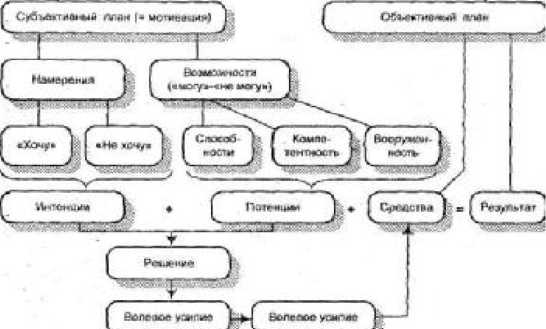 Смещение внимания на мотивацию в менеджменте, помимо прочего, выражает изменение в понимании природы человеческой личности. Человеческое поведение не сводится к реакции на внешние стимулы, и его поведение не программируется инстинктами. Мотивация выражает понимание человека как существа, способного к самопрограммированию и самоорганизации. Более важным является выработка представлений о содержании и механизме действия мотивации, с какими бы потребностями она ни была связана. Любая мотивация определяется жизненным дискомфортом, напряжением, испытываемым личностью и вызванным дисбалансом, несоответствием желаемого и	реального.	Поэтомуструктура мотивации может иллюстрироваться схемой, которую предлагает Г.Л.Тульчинский (рис.8).т-т	Рис.8. Структура мотивацииПри таком подходе к уд	*д	ткак не наоборот, как это понимается в других моделях, рассмотренных в содержании второго модуля дисциплины. Показательна трактовка заработной платы в различных концепциях мотивации. С точки зрения Маслоу, зарплата является способом удовлетворения различных (практически всех) потребностей. По Г ерцбергу, зарплата есть фактор условия (неудовлетворенности), но не мотивации, и лишь иногда, при условии адекватной связи с результатом, становится мотивом. Согласно Тульчинскому, зарплата может быть мотивацией только при определенных условиях: работник должен придавать заработной плате особенно высокое значение (зарплата как ценность, как символ)и работник должен верить в связь между заработной платой и производительностью труда. В этом случае заработная плата для выполнения стимулирующей функции может быть разбита, например, на три составные части: за выполнение должностных обязанностей; выплаты за выслугу лет, индексированную инфляцию; по результатам конкретной деятельности. Первые две части выплачиваются гарантированно, последняя - с учетом ситуации и конечных результатов.Проблема мотивации в менеджменте тесно связана с проблемой успеха. Для современных концепций мотивации, таким образом, характерна все нарастающая роль субъективно-социальных факторов оценивания, учитывающих социальную природу человеческой личности. По точному замечанию В. А. Ядова, если отвлечься от потребностей, объединяющих человека с животным миром (в еде, сне, тепле, продолжении рода и т. д.), оставить только собственно человеческое, то останется всего одна потребность. Единственная, хотя и по-своему интегральная, потребность быть чему-то сопричастным, тому, что придает смысл существованию (идея, вера, дело, дети... - дом души у каждого свой), и в этой сопричастности не быть забытым, потерянным, быть замеченным, именованным, окликнутым.Фактически речь идет о том, что личность склонна расценивать как успех (профессиональный, деловой, жизненный). Роль проблемы успеха в осмыслении мотивации была отмечена еще на заре становления современной психологии У. Джемсом, предложившим «формулу счастья»: где С — счастье (фактически, самооценка), У - успех, а П - притязания. Эту формулу любил Л. Н. Толстой, прочитывавший следующим образом: «Счастье это дробь, где в числителе - то, что о тебе говорят другие, а в знаменателе - то, что ты думаешь о себе сам». С этой точки зрения быть счастливым очень просто - надо либо добиваться успеха, либо снижать уровень притязаний и амбиций.Представление об успехе как доминирующем мотиве хорошо разработано в современной психологии, психологии менеджмента в том числе. Традиционная точка зрения предполагает, что люди делятся на две основные группы: мотивируемых преимущественно стремлением к успеху и мотивируемых преимущественно стремлением избежать неудачу. Разработаны и используются добротные методики и тесты, позволяющие выявить степень мотивированности успехом и избеганием неудачи, позволяющие строить индивидуальные «алгебры поведения» (Аткинсон, Хекхаузен и др.). Были даже предложены культурологические обобщения, согласно которым «западный» человек на 75% мотивируется стремлением к успеху и на 25% — избеганием неудачи, а «восточный» (например, японец) — наоборот — на 25% стремлением к успеху и на 75% избеганием неудачи.Однако более глубокий анализ показывает, что между успехом и неудачей (в качестве мотивационных факторов) нет простой симметрии, выявился ряд неоднозначных обстоятельств. Так выявилось, что люди, мотивируемые стремлением к успеху, склонны удачи приписывать себе, а причины неудач приписывать обстоятельствам, злой воле противников и т. п. В этом плане они оказываются существенно зависимыми от внешних оценок. Люди же, мотивируемые преимущественно избеганием неудач, лучше «держат» удары судьбы, поскольку причину неудач видят в себе, а успех относят на обстоятельства и поэтому ищут резервы решения проблем в себе самих. И самое главное, разные люди по-разному понимают сам успех.Исследовательская литература предлагает классификацию успеха по различным основаниям и соответствующих основных видах мотивации, а значит и типах личности: Успех-признание (популярность, известность) - этот тип мотивации характерен для молодых людей, начинающих профессионалов. Успех-признание у «значимых других» - у того социального окружения, на которое ориентируется личность (семья, друзья, начальство, лю - бимые учителя, специалисты-профессионалы и т. д.). Успех-преодоление - способность личности решать все более сложные профессиональные, деловые и жизненные проблемы (такое поведение чревато опасным профессиональным поведением, а то и жизненным «каскадерством»). Успех-самопреодоление, стремление к совершенству - одно из проявлений самосознания мастера, когда внешние оценки уже менее существенны, по сравнению с критериями, задаваемыми себе самой личностью. Успех-призвание, когда ценностью является сама возможность заниматься любимым делом, а не какие-то внешние оценки результата.Эти виды мотивации могут быть представлены в виде шкалы успеха. Интервалами на этой шкале будут виды успеха как меры зрелости личности, от признания к призванию нарастает автономность личности, ее свобода, а значит - ответственность. Для работы с персоналом в менеджменте эта шкала принципиально важна - менеджеру очень важно знать, с кем он имеет дело. Например, в случае с личностью, мотивируемой преимущественно стремлением к признанию, задача менеджера (воспитателя, родителя) заключается в своевременном признании достигнутых результатов. Это хорошо знают хорошие менеджеры, тренеры, режиссеры, родители - что значит вовремя пришедшее признание. Поэтому сознательно программируются пусть маленькие, но победы. Не менее важно знать и кто для сотрудника является авторитетом (значимыми другими) и, по возможности, не препятствовать в соотнесении личности с ними. «Каскадерам», мотивируемым стремлением к преодолению, разрешению проблем, надо только вовремя такие проблемы предлагать.Но уже с мастеров в социально-культурной деятельности начинаются трудности, достигающие пика в отношении призванных. Внешние оценки их деятельности для них мало значимы. Критерии и основания они находят в самих себе, сами себе поднимают планку оценок. Учить их, давать задание не имеет смысла, они делают не то, что кому-то надо, а то, что не могут не делать. Для них даже важен не результат, а сама возможность это делать. Хорошие примеры такого поведения давали великие: М. Лютер («На том стою и не могу иначе»), М. В. Ломоносов («Нельзя Ломоносова отставить от Академии, можно Академию отставить от Ломоносова»). Для окружающих, близких такие люди чрезвычайно неудобны, они себя не щадят, видя в себе только средство осуществления призвания. Но и других не жалеют.Единственно конструктивная возможность сосуществования в коллективе - общность интересов. Если ее нет - в коллективе вызреет колоссальной силы конфликтный потенциал. Но если она есть - организация получает мощный потенциал развития. Практически весь научно-технический прогресс, художественное творчество, социально-культурное развитие в целом осуществляются именно за счет сил - духовных, интеллектуальных и физических - этих людей. Там, где проходит граница призвания и самозванство, проходит, фактически, граница добра и зла. Безнравственна личность, руководствующаяся по отношению к обществу представлениями о собственном достоинстве, и безнравственно общество, руководствующееся по отношению к личности представлениями о ее долге. И наоборот. Нравственна личность, руководствующаяся по отношению к обществу представлениями о долге, и общество, руководствующееся по отношению к личности представлениями об ее свободе и достоинстве. Путь цивилизации - путь самоограничения самозванства. Само по себе оно есть проявление воли как инстинкта свободы. А свобода, по сути дела, есть сознание воли, ее самоограничение и ответственность.Формирование мотивационных условий выражается и в определенном нравственно -психологическом климате в коллективе. Критерии оптимального нравственно-психологического климата в коллективе достаточно очевидны - иногда достаточно даже простого наблюдения, чтобы судить о том, какова нравственная атмосфера в фирме. Об этом свидетельствует и отношение к посетителям и клиентам, а также характер общения сотрудников друг с другом (непринужденный и доброжелательный или натянутый). Для нормального коллектива характерны частые активные и заинтересованные обсуждения различных производственных вопросов, причем критика не воспринимается как личные выпады. В таком коллективе важные решения зачастую принимаются в рабочем порядке, без проведения специальных формальных совещаний. Коллеги уважают мнение друг друга, в коллективе высоко ценится справедливость. Цели работы и содержание заданий ясны и воспринимаются как личные, отсутствует мелочная опека со стороны руководства. Более того, временное отсутствие самого руководства не сказывается на результатах работы. И, наконец, самый объективный критерий - отсутствие провалов в работе по вине персонала и слабая текучесть кадров.Формирование сопричастности общему делу предполагает формирование общего видения организации: ее миссии, состояния, идеологии, перспектив. Вне такого видения невозможно правильное и адекватное, заинтересованное понимание решений, планов, проявление ответственной инициативы. При этом важно учитывать» что горизонты такого видения у сотрудников различного уровня могут и должны быть различными как по кругу охватываемых проблем, так и по глубине перспективы. Важную роль играет формирование у сотрудника сознания его личной и профессиональной значимости для коллектива и руководства, профессиональной гордости за общее дело, создания чувства уверенности (защищенности и доверия) в отношениях с коллегами и руководством.Формирование мотивационных условий невозможно без учета такого мощного фактора, каким является личный пример руководителя. Именно его поведение, его решения и отношения выступают для подчиненных главным ориентиром в оценке итогов работы - своей, коллег и фирмы в целом.Все рассмотренные факторы развития мотивации имеют особое значение в женских коллективах, каковых в социально-культурной сфере большинство. В таких коллективах введение в должность должно осуществляться особенно деликатно и подчеркнуто. Всякие нововведения и особенно реорганизации должны сопровождаться тщательными разъяснениями их целей, профилактике возможных опасений. Женщины вообще в большей степени, чем мужчины, нуждаются в «понятности руководителя». Поэтому задания должны даваться максимально ясные, сопровождаться детальными разъяснениями их значения, цели, намерений и планов руководства, его личной заинтересованности. Конфликты в таком коллективе обычно носят более выраженный личный характер. Больше внимания должно уделяться личным контактам, доверительным отношениям при категорическом избегании впечатления предпочтения, сексуальной агрессии. Многое в женском коллективе зависит от правильного тона в общении руководителя с подчиненными, гибкости трудового режима, организации социальной поддержки персонала.Список литературы Галуцкий Г.М. Управляемость культуры и управление культурными процессами / Г.М. Галуцкий - М., 1998. - 463с. Гольдштейн Г.Я. Основы менеджмента: Учебное пособие / Г.Я. Гольдштейн. - Таганрог: Изд-во ТРТУ, 2003. Тульчинский Г. Л. Культура и бизнес: технология современного менеджмента. Фандрейзинг в сфере культуры / Г.Л. Тульчинский. - СПб, 1998. Тульчинский Г.Л. Менеджмент в сфере культуры: Учебное пособие / Г.Л. Тульчинский СПб.: «Лань», 2001.-384 с. Чижиков В. С. Введение в социокультурной менеджмент: Учеб. пособие для вузов./ В. С. Чижиков, В. В. Чижиков. - М., 2003.- 384 с. Шекова, Е.Л. Менеджмент в сфере культуры: российский и зарубежный опыт / Е.Л. Шекова. - СПб.: Алетейя, 2006. - 185 с.Модуль 5.ПРОБЛЕМА ЭФФЕКТИВНОСТИ МЕНЕДЖМЕНТА И УПРАВЛЕНИЕ КАЧЕСТВОМ В СОЦИАЛЬНО-КУЛЬТУРНОЙ ДЕЯТЕЛЬНОСТИФормируемые компетенции:Социально-личностные: способность использовать этические и правовые нормы, толерантность.Инструментальные: моделирование критериальной базы системы управления качеством в социально-культурной сфере.Профессиональные: маркетинговый анализ эффективности управления в социально-культурной сфере.Лекция 6.Темы: Содержание понятия «эффект» и «эффективность». Виды и уровни анализа эффективности в социально-культурной сфере.Проблема управления качеством в процессе организации социальнокультурной деятельности.Содержание понятия «эффект» и «эффективность»Центральной и ключевой проблемой теории и практики менеджмента является проблема эффективности. Особое значение эта проблема имеет применительно к менеджменту в социально-культурной сфере, где оценить эффективность деятельности чрезвычайно трудно в силу особенностей менеджмента в этой сфере, сложности прослеживания однозначной зависимости между конкретными результатами и итогами работы, поддающимися количественному анализу (прибыль, объем продаж и т. д.), трудностями выражения и характеристики результатов. Важнейшими проблемами современного бизнеса, как коммерческого, так и нонпрофитного, становятся выходящие на первый план действия трудноуловимых, трудноизмеримых и практически непредсказуемых факторов. Недаром современный менеджмент называют «управлением по слабым сигналам».Успех дела зависит не от способности решать хорошо структурированные задачи с явно выраженными параметрами, а в умении учитывать и использовать неявно выраженные импульсы среды и управлять сопротивлением — внешним и внутрифирменным. Проблема анализа эффективности достаточно актуальна и для руководства социокультурной организацией и для органов отраслевого и регионального управления, определяющим степень рациональности вложенных ресурсов на культурные проекты, программы и мероприятия (особенно в условиях дефицита бюджетных средств). Эффектность самих мероприятий часто не вызывает сомнения, но степень эффективности может быть разной.Специфика социально-культурной сферы предполагает, что для решения проблемы эффективности управления социокультурной деятельностью недостаточны чисто экономические (финансовые, затратные, ресурсные и т. д.) критерии, выработанные на материале эффективности материального производства. Анализ, же эффективности применительно к данной сфере непосредственно предполагает выработку более широкого подхода, выхода в более широкий контекст и уточнение этого контекста.Рассмотрение проблемы эффективности предполагает несколько уточнений. Прежде всего, это касается понятий эффекта и эффективности, содержание которых очень часто смешивается. Так, говорят об «эффекте от использования нового оборудования», «эффекте от внедрения новых форм работы», «эффекте управления» и т. п. Проводятся даже анализы и исследования с целью выявления эффекта отдельно взятых мероприятий культурнодосугового (концерты, спектакли и т. д.) или менеджментного характера, что является очевидной подменой понятий, так как речь фактически идет не столько об эффекте, сколько об эффективности.Эффектом обладает любое взаимодействие - как вещественное, так и информационное. Эффект выступает как результат (основной или побочный) такого взаимодействия вне зависимости от его целей и назначения. В этом плане эффект - абсолютная (безотносительная) характеристика, выражающая результат любой деятельности. Эффективностью обладает не любое взаимодействие и не всякий процесс, а лишь имеющие определенные цели. Очевидно, что эффективность нельзя отождествлять исключительно с какой-то одной сферой управления, например, с финансированием, или с материальнотехническим обеспечением, или с управлением персоналом. Эффективность - синтетический и интегральный показатель, характеризующий всю деятельность учреждений культуры во всей ее полноте. На этом основании иногда ищут пути и возможности расчета универсального, единого показателя эффективности, имеющего простое количественное выражение. Например, как известно, основатель советского государства всячески побуждал экономистов выработать единый index number — числовой показатель, характеризующий эффективность развития народного хозяйства в целом.Сложность решения данной задачи на любом уровне состоит в том, что возможность расчета такого показателя предполагает наличие трех необходимых условий: I) наличие точной дифференцированной модели эффективности, выделяющей основные факторы последней; 2) показатели, характеризующие эти факторы; 3) методику соотнесения этих показателей друг с другом. Иначе говоря, прежде чем интегрировать, надо научиться дифференцировать.Виды эффективностиЭффективность выражает не только относительность результата деятельности к ее целям, но и результата с использованными для его достижения средствами (материальными, финансовыми, трудовыми и др.) — как характеристика оптимальности их использования. Иначе говоря, эффективность - это свойство способа деятельности, если с его помощью цели достигаются быстрее, легче, с меньшими затратами.Нередко эффективность в сфере культуры сводят к характеристикам типа отношения уровня культуры к объему потребления благ и услуг («социальная эффективность»), отношение объема деятельности учреждений культуры к их ресурсам («использование материально-технической базы»), доход, прибыль, рентабельность («финансовая эффективность») и т. п. Все эти важные показатели уточняют, тем не менее, лишь один вид эффективности - соотношение затрат и результатов работы. Однако главной характеристикой эффективности является все-таки соответствие результатов целям, по отношению к которому оптимальность затрат является характеристикой вторичной, производной. И тем более эта характеристика важна применительно к социально -культурной сфере некоммерческой по преимуществу. Поэтому доминирование внимания на затратном аспекте эффективности чревато смещением акцентов в менеджменте на коммерческой стороне дела исключительно. Распространенность и некоторое доминирование затратной модели эффективности легко объяснимо тем, что она более явна и легко поддается измерению и анализу в точных количественных показателях - натуральных и стоимостных.Однако отмеченные два вида эффективности не исчерпывают содержание этой центральной для теории и практики менеджмента идеи. Можно и необходимо говорить об эффективности и как о соответствии самих целей деятельности реальным потребностям. Так, необходимость маркетингового анализа и всей маркетинговой технологии менеджмента во многом обусловлена именно этим аспектом эффективности. Если цели не будут соответствовать реальному спросу, то, в какой бы степени эти ошибочные цели ни были достигнуты на практике, при чем даже с минимальными затратами, вряд ли менеджмент в целом может рассматриваться как эффективный и быть таковым. Следовательно, в общем виде можно говорить о трех основных видах эффективности:• как отношение затрат к полученным результатам (Э = Р/3), выражающее экономичность использования средств и ресурсов — эффективность тем выше, чем меньшие затраты позволяют получить один и тот же результат; как отношение результата к преследовавшимся целям (Э = Р/Ц), выражающее степень реализации целей деятельности — эффективность тем выше, чем в большей степени результаты соответствуют целям; в как отношение целей реальным потребностям, проблемам (Э — Ц/П), выражающее степень рациональности выдвигаемых целей — эффективность тем выше, чем в большей степени цели решают реальные проблемы.Данные виды эффективности могут соответственно различаться как «экономичность», «результативность» и «целесообразность».Итоговое выражение эффективности Э = Ц/П х Р/Цх Р/3 может быть упрощено за счет очевидного математического преобразования (сокращения Ц) до вида: Э = Р/П х Р/3.Если цель полностью выражает потребность (Ц/П = 1), а результат полностью реализует цель (Р/Ц =. 1), то эффективность сводима к ее затратной составляющей: Э = 1 х 1 х Р/3 = Р/3.Уровни анализа эффективности в социально-культурной сфереЭффективность (во всех ее трех аспектах) проявляет зависимость от уровня анализа управленческого процесса. Так, можно говорить об эффективности деятельности фирмы и об эффективности управления ею или группой фирм. Если эффективность на уровне деятельности фирмы связана с анализом целей, результатов и затрат в осуществлении ее непосредственных социальных функций (для сферы культуры — организация досуга, просветительская деятельность и т. д.), то эффективность на уровне управления связана с анализом эффективности относительно функций менеджмента (принятия решений, планирования, учета, контроля и т. д.).То, что это достаточно различные стороны эффективности, наглядно и убедительно продемонстрировал опыт централизации учреждений культуры, создания культурно-спортивных комплексов. С точки зрения управленческих функций, централизация (как концентрация материальных, трудовых и финансовых ресурсов) является фактором безоговорочно положительным, поскольку всякая централизация ведет к более оперативному административному руководству, упорядочению и унификации планирования, учета и отчетности. Однако централизация, будучи фактором повышения эффективности (целесообразности, результативности и экономичности) управления, не всегда и не при всяких условиях ведет к улучшению и повышению качества собственно культурно-досуговой и т. д. работы учреждений культуры. Если для целей управления чем крупнее централизованная клубная или библиотечная система, тем лучше (недаром в практике менеджмента давно отмечена тенденция к росту и разбуханию системы управления), то для целей собственно деятельности учреждений это не всегда так.Для целей управления инициирование развития платных услуг в сфере культуры («внедрение хозрасчета») - фактор повышения эффективности. Для целей же деятельности приоритет платных мероприятий зачастую вступает в противоречие с социальными функциями учреждений культуры. Очевидно, что экстенсивное развитие сферы культуры не ведет к росту эффективности как экономичности. Совершенствование методики и форм культурнодосуговой работы, не требуя новых затрат, может привести к росту эффективности.Таким образом, совершенствование управления может, при снижении затрат и сохранении результатов работы, вести к повышению эффективности деятельности учреждения культуры или сети учреждений. Поэтому именно совершенствование менеджмента и выступает наиболее мощным рычагом интенсификации деятельности учреждений социально-культурной сферы. При рассмотрении эффективности в социально-культурной сфере можно выделить три уровня анализа, что обусловлено спецификой конечного результата деятельности. В качестве последнего в данном случае выступает социокультурная деятельность населения - определенного объема, интенсивности и структуры. Причем сама эта деятельность, в которой удовлетворяются культурные потребности и запросы, формируются новые, носит целенаправленный и целесообразный характер, связана с затратами. Поэтому при анализе эффективности управления в социокультурной сфере следует различать три уровня:А \ уровень социокультурной деятельности населения, реализуемой в учреждениях социокультурной сферы; уровень деятельности учреждений по организации социокультурной деятельности населения; уровень управления деятельностью учреждений социальнокультурной сферы.Таким образом, эффективность - это дифференцированная и многоуровневая характеристика, где существует некоторая степень акцентуации видов эффективности на каждом из уровней. Так, уровень управления явно тяготеет к акценту на экономичность. Уровень деятельности организации - к акценту на результативность. А уровень социокультурной деятельности - на целесообразность. Поиск интегрального показателя эффективности связан с выявлением возможности ее определения по видам и уровням.Проблема управления качеством в процессе организации социальнокультурной деятельности.В настоящее время развитие теории и практики управления осуществляется в различных функциональных плоскостях - стратегический и инновационный менеджмент, управление персоналом, управление качеством, маркетинг и многие другие. Это обусловлено множественностью объектов управления в современной организации.Управление - это функция организованных систем, обеспечивающая сохранение их структуры, поддержание режима деятельности, реализацию ее программы, цели. Социальное управление, по мнению Т.В. Безугловой, - целенаправленное воздействие на общество для упорядочения, сохранения, совершенствования и развития его определенной качественной специфики. Оно обусловлено системной природой общества, общественным характером труда, необходимостью общения людей в их жизнедеятельности, в процессе обмена продуктами материальной и духовной деятельности.Совершенствование управления учреждений социально-культурной сферы, в частности, повышение уровня качества их деятельности, становится решающим фактором общественного прогресса. Управление качеством развивалось в недрах теории и практики научного управления, однако долгое время оставалось достаточно обособленно от него. Лишь в последние годы стало появляться осознание того, что управление и управление качеством - неразделимые явления, которые должны рассматриваться вместе как науки о достижении и повышении эффективности деятельности любой организации.Тем не менее, многие специалисты по управлению практически игнорируют в своих трудах проблемы управления качеством. Такое положение объясняется в первую очередь тем, что место и роль управления качеством в общей системе менеджмента далеко не очевидны как для специалистов в области управления, так и для ученых, занимающихся проблемами качества. Единственный факт, который объединяет мнения научного сообщества, что источником формирования общего менеджмента и управления качеством является система Ф. Тейлора.Ф. Тейлор впервые обратил внимание на важность учета вариабельности производственного процесса и оценил необходимость ее контроля и устранения. Система Тейлора включала понятие верхнего и нижнего предела качества, поля допуска, вводила такие инструменты, как шаблон и калибры, а также должность независимого инспектора по качеству. Эта система предполагала также стандартизацию прогрессивных форм и методов воздействия на качество продукции.В экономической литературе управление качеством продукции трактуется как «процесс руководства деятельностью коллективов предприятий и организаций по достижению и поддержанию динамичной сбалансированности свойств продукции с потребностью в этих свойствах в интересах ее наиболее полного удовлетворения». Тогда управление качеством культурного продукта - это процесс руководства деятельностью социально - культурных институтов по достижению и предоставлению продуктов и услуг, отвечающих требованиям культурных благ, в соответствии со структурой культурных предпочтений и удовлетворенности потребителей.К концу 80-х годов ХХ века принципы, средства и методы управления качеством стали распространяться практически на все виды деятельности человека. В связи с этим понятие «управление качеством» было стандартизировано. Международный стандарт ИСО 8402 определил управление качеством как «методы и виды деятельности оперативного характера, используемые для удовлетворения требований к качеству» (Огвоздин В. Ю.). Однако эта дефиниция не отражает реальной сущности данной категории.Поэтому в новой версии стандартов ИСО серии 9000: 2000 управление качеством рассматривается как «целенаправленный процесс скоординированных воздействий на объекты управления для установления, обеспечения и поддержания необходимого его уровня качества, удовлетворяющего требованиям потребителям и общества в целом» (Быков Ю.М.). Здесь процесс следует понимать в качестве совокупности взаимосвязанных или взаимодействующих видов деятельности, преобразующих входы и выходы.По мнению В. М. Мишина, такое определение является более универсальным и применимо для характеристики управления качеством как для условий рынка, так и для смешанной экономики, а также для управления в области качества организаций технических и гуманитарных сфер.В настоящее время в исследовательской литературе определяется известно три основных модели управления качеством, основанные на следующих методах и подходах: оценочный метод управления качеством деятельности социально - культурных институтов; концепция, основанная на принципах Всеобщего управления качеством (TQM); подход, основанный на требованиях международных стандартов качества ISO 9000:2000.Модель управления, основанная на оценочном методе (SWOT - анализ), предполагает систематическое проведение самооценки для выполнения сильных и слабых сторон деятельности учреждений культуры, а также положительных и отрицательных факторов его развития. На этой основе вырабатываются и предлагаются меры для разрешения проблемных ситуаций и улучшения деятельности учреждений сферы культуры.Модель управления, основанная на принципах TQM (Всеобщего управления качеством), также использует метод оценок, однако базируется на более глубоком анализе деятельности социокультурного института как производителя культурного продукта и услуг. Концепция TQM предполагает наличие у учреждения культуры четко и ясно сформулированной миссии, стратегических целей, которые выработаны в результате всесторонних исследований потребности внешней среды в основных культурных продуктах, как конечного результата социально - культурной деятельности. Достичь высокой эффективности в области качества культурного продукта позволяет соблюдение принципов TQM, ценность которых заключается в их универсальности: ориентация на потребителя, что необходимо для обеспечения конкурентоспособности предлагаемых учреждением культуры культурных продуктов и услуг на соответствующем рынке и способствует удовлетворению не только действительных, но и потенциальных запросов потребителей; активная роль высшего руководства социально - культурного института, которая состоит в создании необходимых условий для обеспечения единства целей и деятельности учреждения в области качества и для господства идеологии качества среди всех работников; вовлечение сотрудников в процесс реализации стратегических целей в области качества с целью осознания необходимости в улучшениях, для чего требуется специальное обучение сотрудников и в первую очередь руководителей функциональных служб и структурных подразделений учреждений культуры; соблюдение процессного подхода к управлению качеством, в соответствии с которым предоставление культурного продукта и управление их качеством рассматривается как совокупность последовательных и взаимосвязанных процессов; соблюдение системного подхода к управлению качеством, в соответствии с которым социокультурная деятельность рассматривается как процесс, результат и система одновременно; постоянное улучшение качества, т.е. отсутствие пределов улучшения деятельности учреждений культуры и ее результатов; принятие решений, основанное на фактах, с целью исключения необоснованных решений.Третья модель управления, основанная на требованиях международных стандартов качества ISO 9000:2000, предполагает установление заинтересованных сторон, выявление их требований к качеству продукции, создание системы непрерывного совершенствования социально - культурной деятельности.Вместе с тем, сегодня для управления качеством, помимо специализированных характеристик, свойственны и все составные части общего менеджмента: Планирование - выбор целей и плана действий по их достижению; Организация - распределение задач между отдельными подразделениями или работниками и установление взаимодействия между ними; Руководство - побуждение исполнителей к осуществлению запланированных действий и достижению поставленных целей; Контроль - сравнение реально достигнутых результатов с теми, которые были запланированы.Таким образом, структуру общего менеджмента можно рассматривать как форму разделения и кооперации управленческой деятельности, в рамках которой и происходит процесс управления качеством деятельности любой современной организации, включая и учреждения социально-культурной сферы. Качество определяется действием многих случайных, местных и субъективных факторов. Для предупреждения влияния этих факторов на уровень качества необходима единая система управления качеством. При этом нужны не отдельные разрозненные и эпизодические усилия, а совокупность мер постоянного воздействия на процесс создания продукта с целью поддержания соответствующего уровня качества.Система управления качеством представляет собой совокупность управленческих органов и объектов управления, мероприятий, методов и средств, направленных на установление, обеспечение и поддержание высокого уровня качества продукции, а соответственно и всей деятельности.Наряду с этим целесообразно отметить, что управление качеством в социокультурной сфере имеет свою специфику. Отсутствие системы стандартизации качества культурных продуктов делает управление качеством социально - культурной деятельности лишь содержащим требования рекомендательного и индивидуального характера. В этом случае управление качеством как процесс воздействия на соответствующие объекты управления целесообразно рассматривать в рамках науки управления в целом. Такой подход позволяет менеджерам социально - культурной сферы не только адаптировать опыт управления качеством промышленной отрасли, но и разработать специализированную систему принципов, ряд действий и рекомендаций в отношении управления качеством деятельности учреждений культуры, а также структурировать всю совокупность знаний о качестве культурного продукта и управления им на современном этапе (рис.9).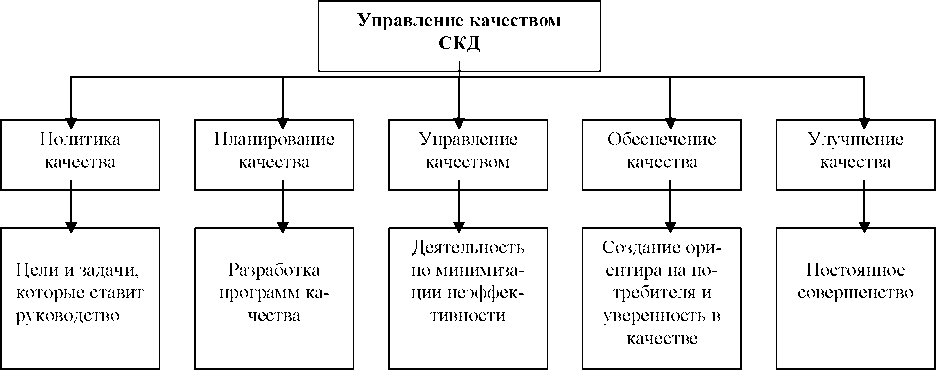 Рис. 9. Специфика управления качеством в социально-культурной деятельностиСледовательно, для совершенствования деятельности на основе управления качеством необходимо адекватная организационная структура. Таким образом, специфику управления качеством в социокультурной сфере можно определить как скоординированную деятельность учреждения, включающую политику в области качества, планирование, обеспечение, мотивацию и контроль качества и направленную на постоянное его улучшение.Стратегическое планирование и политика в области управления качеством обеспечат основу для постановки целей в управлении качеством социокультурного продукта (рис.10). При разработке указанных целей следует учитывать: фактические и будущие потребности организации и потребителей ееуслуг; соответствующие выводы, сделанные на основе анализа деятельности организации; фактические показатели востребованности и качества социокультурного продукта; уровни удовлетворенности заинтересованных сторон; результаты самооценки; сравнения с лучшими достижениями, результаты анализа работы конкурентов, возможности для улучшения; ресурсы, необходимые для достижения целей.Рис.10. Системный подход к управлению качеством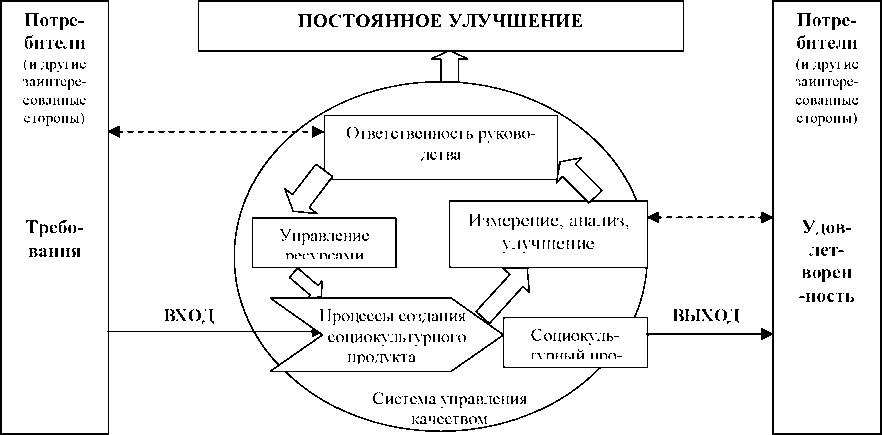 Условные обозначения 	► Деятельность, добавляющая ценность^ Поток информацииЦели в области качества необходимо довести до сведения сотрудников организации таким способом, который дает им возможность участвовать в их достижении. Руководству необходимо взять на себя ответственность за планирование системы управления качеством. Это планирование следует направить на определение процессов, необходимых для результативного и эффективного достижения целей и выполнения требований к качеству, соответствующих стратегий организации. Важно систематически анализировать результаты, чтобы вовремя внести коррективы.На основе результатов планирования системы управления качеством определяются процессы жизненного цикла социокультурного продукта и его поддержки, включающие:• необходимые для функционирования организации навыки и знания персонала; ответственность и полномочия для осуществления планов улучшения деятельности; необходимые ресурсы - финансовые, материально - технические, информационные и т. п.; матрица для оценки достижения улучшения деятельности организации; потребности для улучшения деятельности организации, включая средства и методы.В научной литературе по управлению качеством, наряду с основными научно обоснованными принципами, разработаны и отраслевые системы положений, правил и действий. Так, по мнению Л. И. Рудич, управление качеством продуктов социально - культурной деятельности, следует осуществлять на базе общих принципов, тем не менее, адаптированных и представленных для деятельности в сфере культуры в виде установок или постулатов по формированию поведения менеджеров в процессе достижения целей в области качества. Данным автором предложен набор «Двенадцати основных принципов - установок», который с его точки зрения, и составляет основу всей технологии управления в области качества культурного продукта, в данном исследовании культурного продукта филармонии. А именно: Включите стремление к высококачественному культурному продукту и услугам в положение о миссии своей организации. Если вопрос о качестве не включить в стратегию организации, качество будет подчинено другим целям. Следует использовать качество как основу стратегии захвата той доли культурно - досугового рынка, на которую претендует организация. Обяжите высший управленческий аппарат заниматься качеством. Таким образом, руководство организации должно обеспечить понимание политики в области качества, ее продвижение и поддержку на всех уровнях коллектива организации. Включите обеспечение высокого качества культурного продукта или услуг в задачи каждого менеджера. Обеспечение высокого качества должно быть не менее важным, чем действия по выполнению годовых плановых показателей определенных для деятельности организации. За качество культурного продукта или услуг менеджеры и руководители творческих коллективов должны нести такую же ответственность, как и за их количество. Сосредоточьтесь на нуждах потребителей. В социально - культурной сфере удовлетворение требований потребителя может служить определением качества. Предотвращайте дефекты. В современных организациях управление качеством необходимо сосредоточить на изучении социокультурных предпочтений целевых сегментов рынка, а также предоставляемых социокультурных продуктов с тем, чтобы минимизировать неэффективность деятельности организации. Используйте производственные стандарты с нулевым уровнем дефектов. Этот идеальный принцип положен в основу системы управления качеством Ф. Кросби. По утверждению ученого, «если людей обязывают работать, не допуская ошибок, они выполняют это». Концепция нулевого дефекта не является неоспоримой, в особенности в организациях социально - культурной сферы. Подбирайте высококачественных исполнителей и подготавливайте их соответствующе. Для производства высококачественных социокультурных продуктов нужна высокопрофессиональная подготовка персонала. Поэтому тщательный отбор при трудоустройстве является важным аспектом обеспечения в качественной работы организации. Введите точную и быстрореагирующую систему информации о качестве. Без точной и своевременной информации о неэффективности деятельности трудно улучшить качество. Регулярные маркетинговые исследования деятельности организации обеспечивают обратную связь. Контролируйте процесс производства. Контролируемый производственный процесс - это процесс, который тщательно управляется. Управленческая деятельность социокультурной организации такова, что только функционирование всех механизмом управления как единая система, позволяет осуществлять производственный процесс.Увязывайте призывы к хорошему качеству с обучением. Лозунги о качестве имеют определенный смысл в стимулировании работы коллектива и воспитании нравственности. Тем не менее, они не должны подменять тщательную подготовку сотрудников в отношении технологии обеспечения высокого качества социокультурного продукта.Исключите произвольные нормы выработки. В социальнокультурной сфере как нигде утвержденные годовые плановые показатели, зачастую подталкивают сотрудников гнаться за количеством в ущерб высокому качеству деятельности. Стратегическое планирование должно быть результатом тщательного анализа того, как сохранить качество продукта при высоких плановых показателях.Разработайте обучающие программы в области статистики с тем, чтобы менеджеры могли понять, как управлять качеством. Статистические методы - это основа контроля над качеством, процесса инспектирования социокультурных продуктов с целью определения их социокультурной ценности и соответствия современным культурным предпочтениям и интересам в социально значимой деятельности.При внедрении принципов управления качеством необходим соответствующий механизм управления. Применительно к системному управлению качеством такой механизм следует рассматривать как совокупность организационных и экономических компонентов и звеньев, обеспечивающих согласованное, взаимосвязанное и взаимодействующее функционирование всех элементов системы управления качеством для достижения целей управления. Он должен обеспечивать выработку и реализацию эффективных целенаправленных управляющих воздействий на многообразные условия и элементы, от которых зависит качество.В современных условиях, когда в сжатые сроки создаются совершенно новые социокультурные продукты, когда неожиданно возникают новые возможности для деятельности социокультурных институтов и на глазах исчезают возможности, существовавшие много лет, одним из важнейших критериев управления качеством продуктов социально - культурной деятельности становитсяуровень качества. Учитывая отсутствие стандартов в сфере культуры, определение «уровня качества» оцениваемых объектов носит сравнительный характер, т.е. уровень качества представляет собой относительную характеристику, основанную на сравнении совокупности показателей качества новых социокультурных продуктов с соответствующей совокупностью базовых показателей общепринятых культурных ценностей.Наряду с этим, для условий рынка, с точки зрения потребителя, в определении относительного уровня качества продукта социокультурной деятельности не все воспринимается однозначно, так как, чтобы судить о качестве какого-либо продукта или деятельности, недостаточно располагать только сравнительными данными о всех его важнейших свойствах. Необходимо также учитывать условия и меру удовлетворения социокультурным продуктом потребностей целевых сегментов рынка социально-культурных услуг. Следовательно, уровень качества продукта социально- культурной деятельности, прежде всего, связан с показателями эффективности его функции по своему предназначению и степенью удовлетворенности требованиям потребителей.Таким образом, наиболее правомерным и более объективным, отражающим современные условия, представляется уровень качества, характеризующий результат сравнения полезности определенной совокупности достигнутых показателей качества рассматриваемого объекта (на любой из его стадий жизненного цикла или их совокупности) применительно к условиям его использования с соответствующими значениями показателей образцов конкурентов, эталонов, аналогов и т. п.В условиях рыночных отношений внедрение и развитие методов и технологий управления качеством в существующие системы управления позволят выстроить деятельность организации по следующим основаниям: Цели и задачи в области повышения, обеспечения и улучшения качества деятельности должны находиться в центре финансовой политики; целями ее деятельности, как правило, должны быть: удовлетворение запросов и требований потребителя; достижение ожидаемого потребителем качества (с учетом цены) с минимальными издержками; предоставление социокультурного продукта и оказание услуги потребителю в установленные сроки. В качестве основного критерия следует принимать удовлетворение потребностей в области предоставления социально-культурных услуг; В предоставлении социокультурного продукта высокого качества следует совершенствовать материально - техническую базу для его обеспечения; Необходимы непрерывное и систематическое обучение, специализированная профессиональная подготовка высококвалифицированных кадров и постоянное повышение их квалификации в обеспечении качества и управлении им; Необходима постоянная добросовестная творческая работа всех сотрудников по повышению, обеспечению и улучшению качества; Требуется воспитание у каждого исполнителя, всех сотрудников глубокого уважительного отношения к потребителю, заказчику, партнеру; Необходимо создавать атмосферу заботы и уважения к работникам любой должностной категории, внимания к их нуждам, запросам и быту.Таким образом, специфика управления качеством в социальнокультурной сфере выражается и определяется симбиозом интуиции и искусства высшего руководства вести учреждение к стратегическим целям; высоким профессионализмом и креативным подходом к осуществлению профессиональной деятельности сотрудников обеспечивающих связь социокультурного учреждения с внешней средой; а также обновлением предлагаемых услуг населению и адекватной реализации текущих планов.Список литературы Галуцкий Г.М. Управляемость культуры и управление культурными процессами / Г.М. Галуцкий - М., 1998. - 463с. Рудич Л. И. Менеджмент социально -культурной сферы. Основы технологии: Учебное пособие. / Л.И. Рудич. - Кемерово: Кузбассвузиз- дат, 1996.-268 с. Шекова, Е.Л. Менеджмент в сфере культуры: российский и зарубежный опыт / Е.Л. Шекова. - СПб.: Алетейя, 2006. - 185 с. Быков Ю.М. Системы управления качеством в соответствии со стандартами ИСО серии 9000: Учеб. пособие / Ю.М. Быков - Волгоград. гос. техн. ун-т. - Волгоград: Политехник, 1999. - 172 с. Всеобщее управление качеством: Учеб. для вузов / О.П. Глудкин, Н.М. Горбунов, Ю.В. Зорин; Под ред. О.П. Глудкина. М.: Горячая линия - Телеком, 2001 - 203с. Козлова Т. К. Что такое «культурный продукт»? статья четвертая / Т.К. Козлова // «Клуб»: творчество, общение, интерес», 2006. - № 5 (май). Орлов А.И. Менеджмент: Учебник для студентов вузов. / А.И. Орлов. - М.: Издательство «Изумруд», 2003. - 298 с. Туев В.В. Социально-культурная деятельность как понятие (включение в дискуссию) // Учебные записки. Вып. 23. М.: МГУКИ, 2001- с.25- 39 Тулъчинский Г. Л Технология менеджмента в сфере культуры / Г. Л. Тульчинский. - СПб.: СПб. ГАК, 1996.-192 с.10.Чикинева Н.В. Управление качеством в процессе организации социально-культурной деятельности: Дипломная работа, научный руководитель Е.А. Ноздренко / Н.В. Чикинева, Е.А. Ноздренко. - Красноярск, 2007.Ярошенко Н.Н. Социально-культурная деятельность в контексте формирования новых качеств социального взаимодействия // Учебные записки. Вып. 23. М.: МГУКИ, 2001. - с. 39-47.Технологическая культура менеджментаДуховная и научная культура управленияОсвоение внешней и внутренней информации в единицу времени, обеспечение её достоверности.Освоение техники управления.Технические и организационные структуры подразделения.Социально -управленческие технологии, стратегии, навыки принятия решений и осуществление всех функций менеджментаТеории управления, насыщенные гуманистическими идеями.Современные методы спец. наук, составляющие научную культуру менеджмента: психология, педагогика, социология и т.д.Неофициальная организационная культура: мифы, традиции и легенды менеджмента.Официальная организационная культура: моральные нормы, кодексы, правила поведения.Правовые и моральные ограничения: табу, формы ответственности.Национальный менталитет.Этапы, виды работИсполнители, подразделенияИсполнители, подразделенияИсполнители, подразделенияИсполнители, подразделенияИсполнители, подразделенияИсполнители, подразделенияИсполнители, подразделенияИсполнители, подразделенияИсполнители, подразделенияЭтапы, виды работХудожественный руЗам.директора поЗам. директора по эконоЗам. директора по обководитель1 11 1концертной деятельности11мическим вопросам1 1 1 1щим вопросамФиларКоор.моничедея-тискийтворчес.отделколлек-тивовМар-ПрессКоор.кетин-работин-служтыговыибаконц.отделзалов♦♦♦♦А Аа •Гл.Отделотдел1Хоз.отделСлужбух.планир,снабжен- лслужтех.баотделотчет-мат.1быобеспбезо-бух-ности игруппа11дея-пас-гал-контр.11тиностиКонсультантОтделснабженияКоординирую щий руководительКонсультантОтделснабженияСистема управления качеством1ОтчетыЛидерЛидер1 1Зам. директора по управлению каче1ОтчетыДИРЕКТОРЗам. директора по экономиче-Отд. плани-Зам. директора по управлению качелДИРЕКТОРЗам. директора по экономиче-Отд. плани-ством1 А 111ДИРЕКТОР11ским вопросамрован. ■ 1	1	Маркетинговый отдел	1	Маркетинговый отдел111Художественный руководительЗам. директора по концертной деятельностиЗам. директора по общим вопросам1	111111111-к■в шв ■вчьелтяедьелтяедюсть Красноярской краевойюсть Красноярской краевойюсть Красноярской краевойфилармониифилармонии111111Филармонический отдел<—Концертный отдел<—Хозяйственные службы4—111115а/S^	^5а/S^	^11г	1	1 1 обеспечение 1 15а/S^	^5а/S^	^Координация дея - ти*—Пресс - служба*—Отдел технического обес-4—11b!г	1	1 1 обеспечение 1 15а/S^	^5а/S^	^творческих коллективовпеченияг	1	1 1 обеспечение 1 1£11111г	1	1 1 обеспечение 1 1111Лекторий■<—Координация работы■<—Служба безопасности■<—11г	1	1 1 обеспечение 1 14	концертных залов